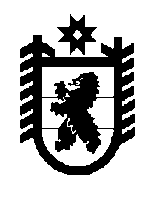 Совет Олонецкого городского поселения –представительный орган муниципального образования47-е заседание 3-го созываРЕШЕНИЕот 27.07.2016г. № 244 О внесении изменений в решение от 22.12.2015г. № 189 «О бюджете муниципального образования «Олонецкое городское поселение» на 2016 год»     В соответствии с п.1 ст.9, п.2 ст. 27, п.5 ст. 49 Устава Олонецкого городского поселения Совет Олонецкого городского поселения – представительный орган муниципального образования решил:Внести следующие изменения в решение  от 22.12.2015г. № 189 «О бюджете муниципального образования «Олонецкое городское поселение» на 2016 год»:1. Утвердить основные характеристики бюджета Олонецкого городского поселения на  2016 год:  1) общий объем доходов бюджета муниципального образования в сумме  67540,33  тыс. руб., в том числе объем безвозмездных поступлений в сумме 29332,93 тыс. руб.; из них объем получаемых межбюджетных трансфертов в сумме 29122,23 тыс.  рублей. 2) общий объем расходов бюджета муниципального образования в сумме   71406,52 тыс. руб.; 3) дефицит бюджета  муниципального образования в сумме –  3866,19 тыс.руб. или 10 процентов к объему доходов бюджета Олонецкого городского поселения без учета финансовой помощи из бюджета Олонецкого национального муниципального района. 2.  Приложение 3 «Прогнозные показатели поступления доходов в бюджет Олонецкого городского поселения на 2016 год» изложить в новой редакции (прилагается).3.  Приложение 4 «Распределение бюджетных ассигнований по разделам, подразделам, целевым статьям и видам расходов классификации расходов бюджета на 2016 год»  изложить в новой редакции (прилагается).4. Приложение 5 «Ведомственная структура расходов бюджета на 2016 год» изложить в новой редакции (прилагается).Заместитель председателя Совета Олонецкого городского поселения                                         И.С.БаришевскийГлава Олонецкого городского поселения                               Ю.И.Минин    Приложение 5к решению Совета Олонецкого городского поселенияот 27.07.2016г. № 244Приложение № 3к решению от 14.06.2016г. № 239Приложение 4к решению Совета Олонецкого городского поселенияот 27.07.2016г. № 244Распределение бюджетных ассигнований по разделам, подразделам, целевым статьям и видамПриложение № 3к решению от 14.06.2016г. № 239Приложение 4к решению Совета Олонецкого городского поселенияот 27.07.2016г. № 244Распределение бюджетных ассигнований по разделам, подразделам, целевым статьям и видамПриложение № 3к решению от 14.06.2016г. № 239Приложение 4к решению Совета Олонецкого городского поселенияот 27.07.2016г. № 244Распределение бюджетных ассигнований по разделам, подразделам, целевым статьям и видамПриложение № 3к решению от 14.06.2016г. № 239Приложение 4к решению Совета Олонецкого городского поселенияот 27.07.2016г. № 244Распределение бюджетных ассигнований по разделам, подразделам, целевым статьям и видамПриложение № 3к решению от 14.06.2016г. № 239Приложение 4к решению Совета Олонецкого городского поселенияот 27.07.2016г. № 244Распределение бюджетных ассигнований по разделам, подразделам, целевым статьям и видамПриложение № 3к решению от 14.06.2016г. № 239Приложение 4к решению Совета Олонецкого городского поселенияот 27.07.2016г. № 244Распределение бюджетных ассигнований по разделам, подразделам, целевым статьям и видамПриложение № 3к решению от 14.06.2016г. № 239Приложение 4к решению Совета Олонецкого городского поселенияот 27.07.2016г. № 244Распределение бюджетных ассигнований по разделам, подразделам, целевым статьям и видамПриложение № 3к решению от 14.06.2016г. № 239Приложение 4к решению Совета Олонецкого городского поселенияот 27.07.2016г. № 244Распределение бюджетных ассигнований по разделам, подразделам, целевым статьям и видамПриложение № 3к решению от 14.06.2016г. № 239Приложение 4к решению Совета Олонецкого городского поселенияот 27.07.2016г. № 244Распределение бюджетных ассигнований по разделам, подразделам, целевым статьям и видамПриложение № 3к решению от 14.06.2016г. № 239Приложение 4к решению Совета Олонецкого городского поселенияот 27.07.2016г. № 244Распределение бюджетных ассигнований по разделам, подразделам, целевым статьям и видамПриложение № 3к решению от 14.06.2016г. № 239Приложение 4к решению Совета Олонецкого городского поселенияот 27.07.2016г. № 244Распределение бюджетных ассигнований по разделам, подразделам, целевым статьям и видамПриложение № 3к решению от 14.06.2016г. № 239Приложение 4к решению Совета Олонецкого городского поселенияот 27.07.2016г. № 244Распределение бюджетных ассигнований по разделам, подразделам, целевым статьям и видамПриложение № 3к решению от 14.06.2016г. № 239Приложение 4к решению Совета Олонецкого городского поселенияот 27.07.2016г. № 244Распределение бюджетных ассигнований по разделам, подразделам, целевым статьям и видамрасходов классификации расходов бюджета на 2016 годрасходов классификации расходов бюджета на 2016 годрасходов классификации расходов бюджета на 2016 годрасходов классификации расходов бюджета на 2016 годрасходов классификации расходов бюджета на 2016 годрасходов классификации расходов бюджета на 2016 годрасходов классификации расходов бюджета на 2016 годрасходов классификации расходов бюджета на 2016 годрасходов классификации расходов бюджета на 2016 годрасходов классификации расходов бюджета на 2016 год(тыс. руб.)Наименование показателяНаименование показателяНаименование показателяНаименование показателяНаименование показателяНаименование показателяНаименование показателяРЗПРЦСРВРСуммаОбщегосударственные вопросыОбщегосударственные вопросыОбщегосударственные вопросыОбщегосударственные вопросыОбщегосударственные вопросыОбщегосударственные вопросыОбщегосударственные вопросы0100000000000000010 089,60Функционирование высшего должностного лица субъекта Российской Федерации и муниципального образованияФункционирование высшего должностного лица субъекта Российской Федерации и муниципального образованияФункционирование высшего должностного лица субъекта Российской Федерации и муниципального образованияФункционирование высшего должностного лица субъекта Российской Федерации и муниципального образованияФункционирование высшего должностного лица субъекта Российской Федерации и муниципального образованияФункционирование высшего должностного лица субъекта Российской Федерации и муниципального образованияФункционирование высшего должностного лица субъекта Российской Федерации и муниципального образования010200000000000001 232,00Глава муниципального образованияГлава муниципального образованияГлава муниципального образованияГлава муниципального образованияГлава муниципального образованияГлава муниципального образованияГлава муниципального образования010200200030000001 232,00Расходы на выплаты персоналу государственных (муниципальных) органовРасходы на выплаты персоналу государственных (муниципальных) органовРасходы на выплаты персоналу государственных (муниципальных) органовРасходы на выплаты персоналу государственных (муниципальных) органовРасходы на выплаты персоналу государственных (муниципальных) органовРасходы на выплаты персоналу государственных (муниципальных) органовРасходы на выплаты персоналу государственных (муниципальных) органов010200200030001201 232,00Функционирование законодательных (представительных) органов государственной власти и представительных органов муниципальных образованийФункционирование законодательных (представительных) органов государственной власти и представительных органов муниципальных образованийФункционирование законодательных (представительных) органов государственной власти и представительных органов муниципальных образованийФункционирование законодательных (представительных) органов государственной власти и представительных органов муниципальных образованийФункционирование законодательных (представительных) органов государственной власти и представительных органов муниципальных образованийФункционирование законодательных (представительных) органов государственной власти и представительных органов муниципальных образованийФункционирование законодательных (представительных) органов государственной власти и представительных органов муниципальных образований010300000000000001 208,10Центральный аппаратЦентральный аппаратЦентральный аппаратЦентральный аппаратЦентральный аппаратЦентральный аппаратЦентральный аппарат010300200040000001 208,10Расходы на выплаты персоналу государственных (муниципальных) органовРасходы на выплаты персоналу государственных (муниципальных) органовРасходы на выплаты персоналу государственных (муниципальных) органовРасходы на выплаты персоналу государственных (муниципальных) органовРасходы на выплаты персоналу государственных (муниципальных) органовРасходы на выплаты персоналу государственных (муниципальных) органовРасходы на выплаты персоналу государственных (муниципальных) органов01030020004000120981,75Иные закупки товаров, работ и услуг для обеспечения государственных (муниципальных) нуждИные закупки товаров, работ и услуг для обеспечения государственных (муниципальных) нуждИные закупки товаров, работ и услуг для обеспечения государственных (муниципальных) нуждИные закупки товаров, работ и услуг для обеспечения государственных (муниципальных) нуждИные закупки товаров, работ и услуг для обеспечения государственных (муниципальных) нуждИные закупки товаров, работ и услуг для обеспечения государственных (муниципальных) нуждИные закупки товаров, работ и услуг для обеспечения государственных (муниципальных) нужд01030020004000240223,35Уплата налогов, сборов и иных платежейУплата налогов, сборов и иных платежейУплата налогов, сборов и иных платежейУплата налогов, сборов и иных платежейУплата налогов, сборов и иных платежейУплата налогов, сборов и иных платежейУплата налогов, сборов и иных платежей010300200040008503,00Функционирование Правительства Российской Федерации, высших исполнительных органов государственной власти субъектов Российской Федерации, местных администрацийФункционирование Правительства Российской Федерации, высших исполнительных органов государственной власти субъектов Российской Федерации, местных администрацийФункционирование Правительства Российской Федерации, высших исполнительных органов государственной власти субъектов Российской Федерации, местных администрацийФункционирование Правительства Российской Федерации, высших исполнительных органов государственной власти субъектов Российской Федерации, местных администрацийФункционирование Правительства Российской Федерации, высших исполнительных органов государственной власти субъектов Российской Федерации, местных администрацийФункционирование Правительства Российской Федерации, высших исполнительных органов государственной власти субъектов Российской Федерации, местных администрацийФункционирование Правительства Российской Федерации, высших исполнительных органов государственной власти субъектов Российской Федерации, местных администраций010400000000000005 804,60Центральный аппаратЦентральный аппаратЦентральный аппаратЦентральный аппаратЦентральный аппаратЦентральный аппаратЦентральный аппарат010400200040000005 802,60Расходы на выплаты персоналу государственных (муниципальных) органовРасходы на выплаты персоналу государственных (муниципальных) органовРасходы на выплаты персоналу государственных (муниципальных) органовРасходы на выплаты персоналу государственных (муниципальных) органовРасходы на выплаты персоналу государственных (муниципальных) органовРасходы на выплаты персоналу государственных (муниципальных) органовРасходы на выплаты персоналу государственных (муниципальных) органов010400200040001203 951,00Иные закупки товаров, работ и услуг для обеспечения государственных (муниципальных) нуждИные закупки товаров, работ и услуг для обеспечения государственных (муниципальных) нуждИные закупки товаров, работ и услуг для обеспечения государственных (муниципальных) нуждИные закупки товаров, работ и услуг для обеспечения государственных (муниципальных) нуждИные закупки товаров, работ и услуг для обеспечения государственных (муниципальных) нуждИные закупки товаров, работ и услуг для обеспечения государственных (муниципальных) нуждИные закупки товаров, работ и услуг для обеспечения государственных (муниципальных) нужд010400200040002401 647,50Социальные выплаты гражданам, кроме публичных нормативных социальных выплатСоциальные выплаты гражданам, кроме публичных нормативных социальных выплатСоциальные выплаты гражданам, кроме публичных нормативных социальных выплатСоциальные выплаты гражданам, кроме публичных нормативных социальных выплатСоциальные выплаты гражданам, кроме публичных нормативных социальных выплатСоциальные выплаты гражданам, кроме публичных нормативных социальных выплатСоциальные выплаты гражданам, кроме публичных нормативных социальных выплат0104002000400032017,00Исполнение судебных актовИсполнение судебных актовИсполнение судебных актовИсполнение судебных актовИсполнение судебных актовИсполнение судебных актовИсполнение судебных актов010400200040008300,80Уплата налогов, сборов и иных платежейУплата налогов, сборов и иных платежейУплата налогов, сборов и иных платежейУплата налогов, сборов и иных платежейУплата налогов, сборов и иных платежейУплата налогов, сборов и иных платежейУплата налогов, сборов и иных платежей01040020004000850186,30на осуществление государственных полномочий Республики Карелия по созданию и обеспечению деятельности административных комиссий и определению перечня должностных лиц, уполномоченных составлять протоколы об административных правонарушенияхна осуществление государственных полномочий Республики Карелия по созданию и обеспечению деятельности административных комиссий и определению перечня должностных лиц, уполномоченных составлять протоколы об административных правонарушенияхна осуществление государственных полномочий Республики Карелия по созданию и обеспечению деятельности административных комиссий и определению перечня должностных лиц, уполномоченных составлять протоколы об административных правонарушенияхна осуществление государственных полномочий Республики Карелия по созданию и обеспечению деятельности административных комиссий и определению перечня должностных лиц, уполномоченных составлять протоколы об административных правонарушенияхна осуществление государственных полномочий Республики Карелия по созданию и обеспечению деятельности административных комиссий и определению перечня должностных лиц, уполномоченных составлять протоколы об административных правонарушенияхна осуществление государственных полномочий Республики Карелия по созданию и обеспечению деятельности административных комиссий и определению перечня должностных лиц, уполномоченных составлять протоколы об административных правонарушенияхна осуществление государственных полномочий Республики Карелия по созданию и обеспечению деятельности административных комиссий и определению перечня должностных лиц, уполномоченных составлять протоколы об административных правонарушениях010430000421400002,00Иные закупки товаров, работ и услуг для обеспечения государственных (муниципальных) нуждИные закупки товаров, работ и услуг для обеспечения государственных (муниципальных) нуждИные закупки товаров, работ и услуг для обеспечения государственных (муниципальных) нуждИные закупки товаров, работ и услуг для обеспечения государственных (муниципальных) нуждИные закупки товаров, работ и услуг для обеспечения государственных (муниципальных) нуждИные закупки товаров, работ и услуг для обеспечения государственных (муниципальных) нуждИные закупки товаров, работ и услуг для обеспечения государственных (муниципальных) нужд010430000421402402,00Обеспечение деятельности финансовых, налоговых и таможенных органов и органов финансового (финансово-бюджетного) надзораОбеспечение деятельности финансовых, налоговых и таможенных органов и органов финансового (финансово-бюджетного) надзораОбеспечение деятельности финансовых, налоговых и таможенных органов и органов финансового (финансово-бюджетного) надзораОбеспечение деятельности финансовых, налоговых и таможенных органов и органов финансового (финансово-бюджетного) надзораОбеспечение деятельности финансовых, налоговых и таможенных органов и органов финансового (финансово-бюджетного) надзораОбеспечение деятельности финансовых, налоговых и таможенных органов и органов финансового (финансово-бюджетного) надзораОбеспечение деятельности финансовых, налоговых и таможенных органов и органов финансового (финансово-бюджетного) надзора01060000000000000337,50Межбюджетные трансферты бюджетам муниципальных районов из бюджетов поселенийМежбюджетные трансферты бюджетам муниципальных районов из бюджетов поселенийМежбюджетные трансферты бюджетам муниципальных районов из бюджетов поселенийМежбюджетные трансферты бюджетам муниципальных районов из бюджетов поселенийМежбюджетные трансферты бюджетам муниципальных районов из бюджетов поселенийМежбюджетные трансферты бюджетам муниципальных районов из бюджетов поселенийМежбюджетные трансферты бюджетам муниципальных районов из бюджетов поселений01065210006000000337,50Иные межбюджетные трансфертыИные межбюджетные трансфертыИные межбюджетные трансфертыИные межбюджетные трансфертыИные межбюджетные трансфертыИные межбюджетные трансфертыИные межбюджетные трансферты01065210006000540337,50Обеспечение проведения выборов и референдумовОбеспечение проведения выборов и референдумовОбеспечение проведения выборов и референдумовОбеспечение проведения выборов и референдумовОбеспечение проведения выборов и референдумовОбеспечение проведения выборов и референдумовОбеспечение проведения выборов и референдумов0107000000000000065,00проведение выборов в представительные органы муниципального образованияпроведение выборов в представительные органы муниципального образованияпроведение выборов в представительные органы муниципального образованияпроведение выборов в представительные органы муниципального образованияпроведение выборов в представительные органы муниципального образованияпроведение выборов в представительные органы муниципального образованияпроведение выборов в представительные органы муниципального образования0107020000002000065,00Специальные расходыСпециальные расходыСпециальные расходыСпециальные расходыСпециальные расходыСпециальные расходыСпециальные расходы0107020000002088065,00Резервные фондыРезервные фондыРезервные фондыРезервные фондыРезервные фондыРезервные фондыРезервные фонды0111000000000000020,00Резервный фонд  АМСУРезервный фонд  АМСУРезервный фонд  АМСУРезервный фонд  АМСУРезервный фонд  АМСУРезервный фонд  АМСУРезервный фонд  АМСУ0111070000500000020,00Резервные средстваРезервные средстваРезервные средстваРезервные средстваРезервные средстваРезервные средстваРезервные средства0111070000500087020,00Другие общегосударственные вопросыДругие общегосударственные вопросыДругие общегосударственные вопросыДругие общегосударственные вопросыДругие общегосударственные вопросыДругие общегосударственные вопросыДругие общегосударственные вопросы011300000000000001 422,40Прочие выплаты по обязательствам государстваПрочие выплаты по обязательствам государстваПрочие выплаты по обязательствам государстваПрочие выплаты по обязательствам государстваПрочие выплаты по обязательствам государстваПрочие выплаты по обязательствам государстваПрочие выплаты по обязательствам государства011309200030500001 422,40Иные закупки товаров, работ и услуг для обеспечения государственных (муниципальных) нуждИные закупки товаров, работ и услуг для обеспечения государственных (муниципальных) нуждИные закупки товаров, работ и услуг для обеспечения государственных (муниципальных) нуждИные закупки товаров, работ и услуг для обеспечения государственных (муниципальных) нуждИные закупки товаров, работ и услуг для обеспечения государственных (муниципальных) нуждИные закупки товаров, работ и услуг для обеспечения государственных (муниципальных) нуждИные закупки товаров, работ и услуг для обеспечения государственных (муниципальных) нужд01130920003050240867,40Исполнение судебных актовИсполнение судебных актовИсполнение судебных актовИсполнение судебных актовИсполнение судебных актовИсполнение судебных актовИсполнение судебных актов01130920003050830505,00Уплата налогов, сборов и иных платежейУплата налогов, сборов и иных платежейУплата налогов, сборов и иных платежейУплата налогов, сборов и иных платежейУплата налогов, сборов и иных платежейУплата налогов, сборов и иных платежейУплата налогов, сборов и иных платежей0113092000305085050,00Национальная оборонаНациональная оборонаНациональная оборонаНациональная оборонаНациональная оборонаНациональная оборонаНациональная оборона02000000000000000378,00Мобилизационная и вневойсковая подготовкаМобилизационная и вневойсковая подготовкаМобилизационная и вневойсковая подготовкаМобилизационная и вневойсковая подготовкаМобилизационная и вневойсковая подготовкаМобилизационная и вневойсковая подготовкаМобилизационная и вневойсковая подготовка02030000000000000378,00на осуществление переданных полномочий РФ по первичному воинскому учету на территориях, где отсутствуют военные комиссариатына осуществление переданных полномочий РФ по первичному воинскому учету на территориях, где отсутствуют военные комиссариатына осуществление переданных полномочий РФ по первичному воинскому учету на территориях, где отсутствуют военные комиссариатына осуществление переданных полномочий РФ по первичному воинскому учету на территориях, где отсутствуют военные комиссариатына осуществление переданных полномочий РФ по первичному воинскому учету на территориях, где отсутствуют военные комиссариатына осуществление переданных полномочий РФ по первичному воинскому учету на территориях, где отсутствуют военные комиссариатына осуществление переданных полномочий РФ по первичному воинскому учету на территориях, где отсутствуют военные комиссариаты02033000051180000378,00Расходы на выплаты персоналу государственных (муниципальных) органовРасходы на выплаты персоналу государственных (муниципальных) органовРасходы на выплаты персоналу государственных (муниципальных) органовРасходы на выплаты персоналу государственных (муниципальных) органовРасходы на выплаты персоналу государственных (муниципальных) органовРасходы на выплаты персоналу государственных (муниципальных) органовРасходы на выплаты персоналу государственных (муниципальных) органов02033000051180120373,50Иные закупки товаров, работ и услуг для обеспечения государственных (муниципальных) нуждИные закупки товаров, работ и услуг для обеспечения государственных (муниципальных) нуждИные закупки товаров, работ и услуг для обеспечения государственных (муниципальных) нуждИные закупки товаров, работ и услуг для обеспечения государственных (муниципальных) нуждИные закупки товаров, работ и услуг для обеспечения государственных (муниципальных) нуждИные закупки товаров, работ и услуг для обеспечения государственных (муниципальных) нуждИные закупки товаров, работ и услуг для обеспечения государственных (муниципальных) нужд020330000511802404,50Национальная безопасность и правоохранительная деятельностьНациональная безопасность и правоохранительная деятельностьНациональная безопасность и правоохранительная деятельностьНациональная безопасность и правоохранительная деятельностьНациональная безопасность и правоохранительная деятельностьНациональная безопасность и правоохранительная деятельностьНациональная безопасность и правоохранительная деятельность03000000000000000325,00Защита населения и территории от чрезвычайных ситуаций природного и техногенного характера, гражданская оборонаЗащита населения и территории от чрезвычайных ситуаций природного и техногенного характера, гражданская оборонаЗащита населения и территории от чрезвычайных ситуаций природного и техногенного характера, гражданская оборонаЗащита населения и территории от чрезвычайных ситуаций природного и техногенного характера, гражданская оборонаЗащита населения и территории от чрезвычайных ситуаций природного и техногенного характера, гражданская оборонаЗащита населения и территории от чрезвычайных ситуаций природного и техногенного характера, гражданская оборонаЗащита населения и территории от чрезвычайных ситуаций природного и техногенного характера, гражданская оборона03090000000000000160,00Предупреждение и ликвидация последствий чрезвычайных ситуаций и стихийных бедствий природного и техногенного характераПредупреждение и ликвидация последствий чрезвычайных ситуаций и стихийных бедствий природного и техногенного характераПредупреждение и ликвидация последствий чрезвычайных ситуаций и стихийных бедствий природного и техногенного характераПредупреждение и ликвидация последствий чрезвычайных ситуаций и стихийных бедствий природного и техногенного характераПредупреждение и ликвидация последствий чрезвычайных ситуаций и стихийных бедствий природного и техногенного характераПредупреждение и ликвидация последствий чрезвычайных ситуаций и стихийных бедствий природного и техногенного характераПредупреждение и ликвидация последствий чрезвычайных ситуаций и стихийных бедствий природного и техногенного характера03092180001000000160,00Иные закупки товаров, работ и услуг для обеспечения государственных (муниципальных) нуждИные закупки товаров, работ и услуг для обеспечения государственных (муниципальных) нуждИные закупки товаров, работ и услуг для обеспечения государственных (муниципальных) нуждИные закупки товаров, работ и услуг для обеспечения государственных (муниципальных) нуждИные закупки товаров, работ и услуг для обеспечения государственных (муниципальных) нуждИные закупки товаров, работ и услуг для обеспечения государственных (муниципальных) нуждИные закупки товаров, работ и услуг для обеспечения государственных (муниципальных) нужд0309218000100024010,00Иные межбюджетные трансфертыИные межбюджетные трансфертыИные межбюджетные трансфертыИные межбюджетные трансфертыИные межбюджетные трансфертыИные межбюджетные трансфертыИные межбюджетные трансферты03092180001000540150,00Другие вопросы в области национальной безопасности и правоохранительной деятельностиДругие вопросы в области национальной безопасности и правоохранительной деятельностиДругие вопросы в области национальной безопасности и правоохранительной деятельностиДругие вопросы в области национальной безопасности и правоохранительной деятельностиДругие вопросы в области национальной безопасности и правоохранительной деятельностиДругие вопросы в области национальной безопасности и правоохранительной деятельностиДругие вопросы в области национальной безопасности и правоохранительной деятельности03140000000000000165,00Мероприятия по профилактике экстремизма и терроризмаМероприятия по профилактике экстремизма и терроризмаМероприятия по профилактике экстремизма и терроризмаМероприятия по профилактике экстремизма и терроризмаМероприятия по профилактике экстремизма и терроризмаМероприятия по профилактике экстремизма и терроризмаМероприятия по профилактике экстремизма и терроризма03145220016000000165,00Иные закупки товаров, работ и услуг для обеспечения государственных (муниципальных) нуждИные закупки товаров, работ и услуг для обеспечения государственных (муниципальных) нуждИные закупки товаров, работ и услуг для обеспечения государственных (муниципальных) нуждИные закупки товаров, работ и услуг для обеспечения государственных (муниципальных) нуждИные закупки товаров, работ и услуг для обеспечения государственных (муниципальных) нуждИные закупки товаров, работ и услуг для обеспечения государственных (муниципальных) нуждИные закупки товаров, работ и услуг для обеспечения государственных (муниципальных) нужд03145220016000240160,00Иные межбюджетные трансфертыИные межбюджетные трансфертыИные межбюджетные трансфертыИные межбюджетные трансфертыИные межбюджетные трансфертыИные межбюджетные трансфертыИные межбюджетные трансферты031452200160005405,00Национальная экономикаНациональная экономикаНациональная экономикаНациональная экономикаНациональная экономикаНациональная экономикаНациональная экономика0400000000000000015 586,40Дорожное хозяйство(дорожные фонды)Дорожное хозяйство(дорожные фонды)Дорожное хозяйство(дорожные фонды)Дорожное хозяйство(дорожные фонды)Дорожное хозяйство(дорожные фонды)Дорожное хозяйство(дорожные фонды)Дорожное хозяйство(дорожные фонды)0409000000000000015 217,40Подготовка к проведению Дня Республики КарелияПодготовка к проведению Дня Республики КарелияПодготовка к проведению Дня Республики КарелияПодготовка к проведению Дня Республики КарелияПодготовка к проведению Дня Республики КарелияПодготовка к проведению Дня Республики КарелияПодготовка к проведению Дня Республики Карелия040915402440600008 400,00Иные закупки товаров, работ и услуг для обеспечения государственных (муниципальных) нуждИные закупки товаров, работ и услуг для обеспечения государственных (муниципальных) нуждИные закупки товаров, работ и услуг для обеспечения государственных (муниципальных) нуждИные закупки товаров, работ и услуг для обеспечения государственных (муниципальных) нуждИные закупки товаров, работ и услуг для обеспечения государственных (муниципальных) нуждИные закупки товаров, работ и услуг для обеспечения государственных (муниципальных) нуждИные закупки товаров, работ и услуг для обеспечения государственных (муниципальных) нужд040915402440602408 400,00Содержание дорогСодержание дорогСодержание дорогСодержание дорогСодержание дорогСодержание дорогСодержание дорог040960000020000006 817,40Иные закупки товаров, работ и услуг для обеспечения государственных (муниципальных) нуждИные закупки товаров, работ и услуг для обеспечения государственных (муниципальных) нуждИные закупки товаров, работ и услуг для обеспечения государственных (муниципальных) нуждИные закупки товаров, работ и услуг для обеспечения государственных (муниципальных) нуждИные закупки товаров, работ и услуг для обеспечения государственных (муниципальных) нуждИные закупки товаров, работ и услуг для обеспечения государственных (муниципальных) нуждИные закупки товаров, работ и услуг для обеспечения государственных (муниципальных) нужд040960000020002406 817,40Другие вопросы в области национальной экономикиДругие вопросы в области национальной экономикиДругие вопросы в области национальной экономикиДругие вопросы в области национальной экономикиДругие вопросы в области национальной экономикиДругие вопросы в области национальной экономикиДругие вопросы в области национальной экономики04120000000000000369,00Мепроприятия по землеустройству и землепользованиюМепроприятия по землеустройству и землепользованиюМепроприятия по землеустройству и землепользованиюМепроприятия по землеустройству и землепользованиюМепроприятия по землеустройству и землепользованиюМепроприятия по землеустройству и землепользованиюМепроприятия по землеустройству и землепользованию04123400003000000259,00Иные закупки товаров, работ и услуг для обеспечения государственных (муниципальных) нуждИные закупки товаров, работ и услуг для обеспечения государственных (муниципальных) нуждИные закупки товаров, работ и услуг для обеспечения государственных (муниципальных) нуждИные закупки товаров, работ и услуг для обеспечения государственных (муниципальных) нуждИные закупки товаров, работ и услуг для обеспечения государственных (муниципальных) нуждИные закупки товаров, работ и услуг для обеспечения государственных (муниципальных) нуждИные закупки товаров, работ и услуг для обеспечения государственных (муниципальных) нужд04123400003000240254,00Иные межбюджетные трансфертыИные межбюджетные трансфертыИные межбюджетные трансфертыИные межбюджетные трансфертыИные межбюджетные трансфертыИные межбюджетные трансфертыИные межбюджетные трансферты041234000030005405,00программа энегросбереженияпрограмма энегросбереженияпрограмма энегросбереженияпрограмма энегросбереженияпрограмма энегросбереженияпрограмма энегросбереженияпрограмма энегросбережения04123500004000000100,00Иные закупки товаров, работ и услуг для обеспечения государственных (муниципальных) нуждИные закупки товаров, работ и услуг для обеспечения государственных (муниципальных) нуждИные закупки товаров, работ и услуг для обеспечения государственных (муниципальных) нуждИные закупки товаров, работ и услуг для обеспечения государственных (муниципальных) нуждИные закупки товаров, работ и услуг для обеспечения государственных (муниципальных) нуждИные закупки товаров, работ и услуг для обеспечения государственных (муниципальных) нуждИные закупки товаров, работ и услуг для обеспечения государственных (муниципальных) нужд04123500004000240100,00Межбюджетные трансферты бюджетам муниципальных районов из бюджетов поселенийМежбюджетные трансферты бюджетам муниципальных районов из бюджетов поселенийМежбюджетные трансферты бюджетам муниципальных районов из бюджетов поселенийМежбюджетные трансферты бюджетам муниципальных районов из бюджетов поселенийМежбюджетные трансферты бюджетам муниципальных районов из бюджетов поселенийМежбюджетные трансферты бюджетам муниципальных районов из бюджетов поселенийМежбюджетные трансферты бюджетам муниципальных районов из бюджетов поселений0412521000600000010,00Иные межбюджетные трансфертыИные межбюджетные трансфертыИные межбюджетные трансфертыИные межбюджетные трансфертыИные межбюджетные трансфертыИные межбюджетные трансфертыИные межбюджетные трансферты0412521000600054010,00Жилищно-коммунальное хозяйствоЖилищно-коммунальное хозяйствоЖилищно-коммунальное хозяйствоЖилищно-коммунальное хозяйствоЖилищно-коммунальное хозяйствоЖилищно-коммунальное хозяйствоЖилищно-коммунальное хозяйство0500000000000000036 872,65Жилищное хозяйствоЖилищное хозяйствоЖилищное хозяйствоЖилищное хозяйствоЖилищное хозяйствоЖилищное хозяйствоЖилищное хозяйство050100000000000006 261,40текущий ремонт жилфондатекущий ремонт жилфондатекущий ремонт жилфондатекущий ремонт жилфондатекущий ремонт жилфондатекущий ремонт жилфондатекущий ремонт жилфонда05013500002000000446,00Иные закупки товаров, работ и услуг для обеспечения государственных (муниципальных) нуждИные закупки товаров, работ и услуг для обеспечения государственных (муниципальных) нуждИные закупки товаров, работ и услуг для обеспечения государственных (муниципальных) нуждИные закупки товаров, работ и услуг для обеспечения государственных (муниципальных) нуждИные закупки товаров, работ и услуг для обеспечения государственных (муниципальных) нуждИные закупки товаров, работ и услуг для обеспечения государственных (муниципальных) нуждИные закупки товаров, работ и услуг для обеспечения государственных (муниципальных) нужд05013500002000240446,00Мероприятия в области жилищного хозяйстваМероприятия в области жилищного хозяйстваМероприятия в области жилищного хозяйстваМероприятия в области жилищного хозяйстваМероприятия в области жилищного хозяйстваМероприятия в области жилищного хозяйстваМероприятия в области жилищного хозяйства050135000030000001 292,00Иные закупки товаров, работ и услуг для обеспечения государственных (муниципальных) нуждИные закупки товаров, работ и услуг для обеспечения государственных (муниципальных) нуждИные закупки товаров, работ и услуг для обеспечения государственных (муниципальных) нуждИные закупки товаров, работ и услуг для обеспечения государственных (муниципальных) нуждИные закупки товаров, работ и услуг для обеспечения государственных (муниципальных) нуждИные закупки товаров, работ и услуг для обеспечения государственных (муниципальных) нуждИные закупки товаров, работ и услуг для обеспечения государственных (муниципальных) нужд050135000030002401 292,00Софинасирование мероприятии по переселению граждан из аварийного жилищного фонда за 2015 г.Софинасирование мероприятии по переселению граждан из аварийного жилищного фонда за 2015 г.Софинасирование мероприятии по переселению граждан из аварийного жилищного фонда за 2015 г.Софинасирование мероприятии по переселению граждан из аварийного жилищного фонда за 2015 г.Софинасирование мероприятии по переселению граждан из аварийного жилищного фонда за 2015 г.Софинасирование мероприятии по переселению граждан из аварийного жилищного фонда за 2015 г.Софинасирование мероприятии по переселению граждан из аварийного жилищного фонда за 2015 г.050152100002400004 523,40Бюджетные инвестицииБюджетные инвестицииБюджетные инвестицииБюджетные инвестицииБюджетные инвестицииБюджетные инвестицииБюджетные инвестиции050152100002404104 523,40Коммунальное хозяйствоКоммунальное хозяйствоКоммунальное хозяйствоКоммунальное хозяйствоКоммунальное хозяйствоКоммунальное хозяйствоКоммунальное хозяйство0502000000000000017 214,17адресная инвестиционнная программаадресная инвестиционнная программаадресная инвестиционнная программаадресная инвестиционнная программаадресная инвестиционнная программаадресная инвестиционнная программаадресная инвестиционнная программа0502182019040000015 056,17Иные закупки товаров, работ и услуг для обеспечения государственных (муниципальных) нуждИные закупки товаров, работ и услуг для обеспечения государственных (муниципальных) нуждИные закупки товаров, работ и услуг для обеспечения государственных (муниципальных) нуждИные закупки товаров, работ и услуг для обеспечения государственных (муниципальных) нуждИные закупки товаров, работ и услуг для обеспечения государственных (муниципальных) нуждИные закупки товаров, работ и услуг для обеспечения государственных (муниципальных) нуждИные закупки товаров, работ и услуг для обеспечения государственных (муниципальных) нужд0502182019040024056,17Бюджетные инвестицииБюджетные инвестицииБюджетные инвестицииБюджетные инвестицииБюджетные инвестицииБюджетные инвестицииБюджетные инвестиции0502182019040041015 000,00мероприятия в области коммун. хоз-ва мероприятия в области коммун. хоз-ва мероприятия в области коммун. хоз-ва мероприятия в области коммун. хоз-ва мероприятия в области коммун. хоз-ва мероприятия в области коммун. хоз-ва мероприятия в области коммун. хоз-ва 050235100050000001 700,90Иные закупки товаров, работ и услуг для обеспечения государственных (муниципальных) нуждИные закупки товаров, работ и услуг для обеспечения государственных (муниципальных) нуждИные закупки товаров, работ и услуг для обеспечения государственных (муниципальных) нуждИные закупки товаров, работ и услуг для обеспечения государственных (муниципальных) нуждИные закупки товаров, работ и услуг для обеспечения государственных (муниципальных) нуждИные закупки товаров, работ и услуг для обеспечения государственных (муниципальных) нуждИные закупки товаров, работ и услуг для обеспечения государственных (муниципальных) нужд05023510005000240285,90Иные межбюджетные трансфертыИные межбюджетные трансфертыИные межбюджетные трансфертыИные межбюджетные трансфертыИные межбюджетные трансфертыИные межбюджетные трансфертыИные межбюджетные трансферты050235100050005401 415,00Софинансирование мероприятий по газификацииСофинансирование мероприятий по газификацииСофинансирование мероприятий по газификацииСофинансирование мероприятий по газификацииСофинансирование мероприятий по газификацииСофинансирование мероприятий по газификацииСофинансирование мероприятий по газификации05025210000310000457,10Иные закупки товаров, работ и услуг для обеспечения государственных (муниципальных) нуждИные закупки товаров, работ и услуг для обеспечения государственных (муниципальных) нуждИные закупки товаров, работ и услуг для обеспечения государственных (муниципальных) нуждИные закупки товаров, работ и услуг для обеспечения государственных (муниципальных) нуждИные закупки товаров, работ и услуг для обеспечения государственных (муниципальных) нуждИные закупки товаров, работ и услуг для обеспечения государственных (муниципальных) нуждИные закупки товаров, работ и услуг для обеспечения государственных (муниципальных) нужд05025210000310240457,10БлагоустройствоБлагоустройствоБлагоустройствоБлагоустройствоБлагоустройствоБлагоустройствоБлагоустройство0503000000000000013 397,08субсидия на поддержку местных инициатив граждан проживающих в городских округах, в городских и сельских поселенияхсубсидия на поддержку местных инициатив граждан проживающих в городских округах, в городских и сельских поселенияхсубсидия на поддержку местных инициатив граждан проживающих в городских округах, в городских и сельских поселенияхсубсидия на поддержку местных инициатив граждан проживающих в городских округах, в городских и сельских поселенияхсубсидия на поддержку местных инициатив граждан проживающих в городских округах, в городских и сельских поселенияхсубсидия на поддержку местных инициатив граждан проживающих в городских округах, в городских и сельских поселенияхсубсидия на поддержку местных инициатив граждан проживающих в городских округах, в городских и сельских поселениях05031540143140000742,23Бюджетные инвестицииБюджетные инвестицииБюджетные инвестицииБюджетные инвестицииБюджетные инвестицииБюджетные инвестицииБюджетные инвестиции05031540143140410742,23Софинансирование расходов по мероприятиям на поддержку местных инициатив граждан, проживающих в городских и сельских поселенияхСофинансирование расходов по мероприятиям на поддержку местных инициатив граждан, проживающих в городских и сельских поселенияхСофинансирование расходов по мероприятиям на поддержку местных инициатив граждан, проживающих в городских и сельских поселенияхСофинансирование расходов по мероприятиям на поддержку местных инициатив граждан, проживающих в городских и сельских поселенияхСофинансирование расходов по мероприятиям на поддержку местных инициатив граждан, проживающих в городских и сельских поселенияхСофинансирование расходов по мероприятиям на поддержку местных инициатив граждан, проживающих в городских и сельских поселенияхСофинансирование расходов по мероприятиям на поддержку местных инициатив граждан, проживающих в городских и сельских поселениях050315401S3140000360,72Бюджетные инвестицииБюджетные инвестицииБюджетные инвестицииБюджетные инвестицииБюджетные инвестицииБюджетные инвестицииБюджетные инвестиции050315401S3140410360,72Подготовка к проведению Дня Республики КарелияПодготовка к проведению Дня Республики КарелияПодготовка к проведению Дня Республики КарелияПодготовка к проведению Дня Республики КарелияПодготовка к проведению Дня Республики КарелияПодготовка к проведению Дня Республики КарелияПодготовка к проведению Дня Республики Карелия050315402440600004 600,00Бюджетные инвестицииБюджетные инвестицииБюджетные инвестицииБюджетные инвестицииБюджетные инвестицииБюджетные инвестицииБюджетные инвестиции050315402440604104 600,00Уличное освещениеУличное освещениеУличное освещениеУличное освещениеУличное освещениеУличное освещениеУличное освещение050360000010000003 325,10Иные закупки товаров, работ и услуг для обеспечения государственных (муниципальных) нуждИные закупки товаров, работ и услуг для обеспечения государственных (муниципальных) нуждИные закупки товаров, работ и услуг для обеспечения государственных (муниципальных) нуждИные закупки товаров, работ и услуг для обеспечения государственных (муниципальных) нуждИные закупки товаров, работ и услуг для обеспечения государственных (муниципальных) нуждИные закупки товаров, работ и услуг для обеспечения государственных (муниципальных) нуждИные закупки товаров, работ и услуг для обеспечения государственных (муниципальных) нужд050360000010002403 325,10Содержание дорогСодержание дорогСодержание дорогСодержание дорогСодержание дорогСодержание дорогСодержание дорог05036000002000000995,00Иные закупки товаров, работ и услуг для обеспечения государственных (муниципальных) нуждИные закупки товаров, работ и услуг для обеспечения государственных (муниципальных) нуждИные закупки товаров, работ и услуг для обеспечения государственных (муниципальных) нуждИные закупки товаров, работ и услуг для обеспечения государственных (муниципальных) нуждИные закупки товаров, работ и услуг для обеспечения государственных (муниципальных) нуждИные закупки товаров, работ и услуг для обеспечения государственных (муниципальных) нуждИные закупки товаров, работ и услуг для обеспечения государственных (муниципальных) нужд05036000002000240995,00содержание мест захоронениясодержание мест захоронениясодержание мест захоронениясодержание мест захоронениясодержание мест захоронениясодержание мест захоронениясодержание мест захоронения0503600000400000035,00Иные закупки товаров, работ и услуг для обеспечения государственных (муниципальных) нуждИные закупки товаров, работ и услуг для обеспечения государственных (муниципальных) нуждИные закупки товаров, работ и услуг для обеспечения государственных (муниципальных) нуждИные закупки товаров, работ и услуг для обеспечения государственных (муниципальных) нуждИные закупки товаров, работ и услуг для обеспечения государственных (муниципальных) нуждИные закупки товаров, работ и услуг для обеспечения государственных (муниципальных) нуждИные закупки товаров, работ и услуг для обеспечения государственных (муниципальных) нужд0503600000400024035,00прочие мероприятия по благоустройствупрочие мероприятия по благоустройствупрочие мероприятия по благоустройствупрочие мероприятия по благоустройствупрочие мероприятия по благоустройствупрочие мероприятия по благоустройствупрочие мероприятия по благоустройству050360000050000003 339,03Иные закупки товаров, работ и услуг для обеспечения государственных (муниципальных) нуждИные закупки товаров, работ и услуг для обеспечения государственных (муниципальных) нуждИные закупки товаров, работ и услуг для обеспечения государственных (муниципальных) нуждИные закупки товаров, работ и услуг для обеспечения государственных (муниципальных) нуждИные закупки товаров, работ и услуг для обеспечения государственных (муниципальных) нуждИные закупки товаров, работ и услуг для обеспечения государственных (муниципальных) нуждИные закупки товаров, работ и услуг для обеспечения государственных (муниципальных) нужд050360000050002403 289,03Иные межбюджетные трансфертыИные межбюджетные трансфертыИные межбюджетные трансфертыИные межбюджетные трансфертыИные межбюджетные трансфертыИные межбюджетные трансфертыИные межбюджетные трансферты0503600000500054050,00ОбразованиеОбразованиеОбразованиеОбразованиеОбразованиеОбразованиеОбразование0700000000000000040,00Молодежная политика и оздоровление детейМолодежная политика и оздоровление детейМолодежная политика и оздоровление детейМолодежная политика и оздоровление детейМолодежная политика и оздоровление детейМолодежная политика и оздоровление детейМолодежная политика и оздоровление детей0707000000000000040,00Проведение мероприятий для детей и молодежиПроведение мероприятий для детей и молодежиПроведение мероприятий для детей и молодежиПроведение мероприятий для детей и молодежиПроведение мероприятий для детей и молодежиПроведение мероприятий для детей и молодежиПроведение мероприятий для детей и молодежи070743100010000005,00Иные межбюджетные трансфертыИные межбюджетные трансфертыИные межбюджетные трансфертыИные межбюджетные трансфертыИные межбюджетные трансфертыИные межбюджетные трансфертыИные межбюджетные трансферты070743100010005405,00проведение мероприятий для детей и молодежи проведение мероприятий для детей и молодежи проведение мероприятий для детей и молодежи проведение мероприятий для детей и молодежи проведение мероприятий для детей и молодежи проведение мероприятий для детей и молодежи проведение мероприятий для детей и молодежи 0707521000022000035,00Иные закупки товаров, работ и услуг для обеспечения государственных (муниципальных) нуждИные закупки товаров, работ и услуг для обеспечения государственных (муниципальных) нуждИные закупки товаров, работ и услуг для обеспечения государственных (муниципальных) нуждИные закупки товаров, работ и услуг для обеспечения государственных (муниципальных) нуждИные закупки товаров, работ и услуг для обеспечения государственных (муниципальных) нуждИные закупки товаров, работ и услуг для обеспечения государственных (муниципальных) нуждИные закупки товаров, работ и услуг для обеспечения государственных (муниципальных) нужд0707521000022024035,00КУЛЬТУРА И КИНЕМАТОГРАФИЯКУЛЬТУРА И КИНЕМАТОГРАФИЯКУЛЬТУРА И КИНЕМАТОГРАФИЯКУЛЬТУРА И КИНЕМАТОГРАФИЯКУЛЬТУРА И КИНЕМАТОГРАФИЯКУЛЬТУРА И КИНЕМАТОГРАФИЯКУЛЬТУРА И КИНЕМАТОГРАФИЯ080000000000000007 764,87КультураКультураКультураКультураКультураКультураКультура080100000000000007 705,00Учреждения культуры и мероприятия в сфере культуры и кинематографииУчреждения культуры и мероприятия в сфере культуры и кинематографииУчреждения культуры и мероприятия в сфере культуры и кинематографииУчреждения культуры и мероприятия в сфере культуры и кинематографииУчреждения культуры и мероприятия в сфере культуры и кинематографииУчреждения культуры и мероприятия в сфере культуры и кинематографииУчреждения культуры и мероприятия в сфере культуры и кинематографии080144000990000005 700,00Иные межбюджетные трансфертыИные межбюджетные трансфертыИные межбюджетные трансфертыИные межбюджетные трансфертыИные межбюджетные трансфертыИные межбюджетные трансфертыИные межбюджетные трансферты080144000990005403 560,00Субсидии бюджетным учреждениямСубсидии бюджетным учреждениямСубсидии бюджетным учреждениямСубсидии бюджетным учреждениямСубсидии бюджетным учреждениямСубсидии бюджетным учреждениямСубсидии бюджетным учреждениям080144000990006102 140,00Межбюджетные трансферты бюджетам муниципальных районов из бюджетов поселенийМежбюджетные трансферты бюджетам муниципальных районов из бюджетов поселенийМежбюджетные трансферты бюджетам муниципальных районов из бюджетов поселенийМежбюджетные трансферты бюджетам муниципальных районов из бюджетов поселенийМежбюджетные трансферты бюджетам муниципальных районов из бюджетов поселенийМежбюджетные трансферты бюджетам муниципальных районов из бюджетов поселенийМежбюджетные трансферты бюджетам муниципальных районов из бюджетов поселений080152100060000002 005,00Иные межбюджетные трансфертыИные межбюджетные трансфертыИные межбюджетные трансфертыИные межбюджетные трансфертыИные межбюджетные трансфертыИные межбюджетные трансфертыИные межбюджетные трансферты080152100060005402 005,00Другие вопросы в области культуры, кинематографииДругие вопросы в области культуры, кинематографииДругие вопросы в области культуры, кинематографииДругие вопросы в области культуры, кинематографииДругие вопросы в области культуры, кинематографииДругие вопросы в области культуры, кинематографииДругие вопросы в области культуры, кинематографии0804000000000000059,87прочие мероприятия в сфере культурыпрочие мероприятия в сфере культурыпрочие мероприятия в сфере культурыпрочие мероприятия в сфере культурыпрочие мероприятия в сфере культурыпрочие мероприятия в сфере культурыпрочие мероприятия в сфере культуры0804795000000000059,87Иные закупки товаров, работ и услуг для обеспечения государственных (муниципальных) нуждИные закупки товаров, работ и услуг для обеспечения государственных (муниципальных) нуждИные закупки товаров, работ и услуг для обеспечения государственных (муниципальных) нуждИные закупки товаров, работ и услуг для обеспечения государственных (муниципальных) нуждИные закупки товаров, работ и услуг для обеспечения государственных (муниципальных) нуждИные закупки товаров, работ и услуг для обеспечения государственных (муниципальных) нуждИные закупки товаров, работ и услуг для обеспечения государственных (муниципальных) нужд0804795000000024053,50Исполнение судебных актовИсполнение судебных актовИсполнение судебных актовИсполнение судебных актовИсполнение судебных актовИсполнение судебных актовИсполнение судебных актов080479500000008306,37ФИЗИЧЕСКАЯ КУЛЬТУРА И СПОРТФИЗИЧЕСКАЯ КУЛЬТУРА И СПОРТФИЗИЧЕСКАЯ КУЛЬТУРА И СПОРТФИЗИЧЕСКАЯ КУЛЬТУРА И СПОРТФИЗИЧЕСКАЯ КУЛЬТУРА И СПОРТФИЗИЧЕСКАЯ КУЛЬТУРА И СПОРТФИЗИЧЕСКАЯ КУЛЬТУРА И СПОРТ11000000000000000150,00Другие вопросы в области физической культуры и спортаДругие вопросы в области физической культуры и спортаДругие вопросы в области физической культуры и спортаДругие вопросы в области физической культуры и спортаДругие вопросы в области физической культуры и спортаДругие вопросы в области физической культуры и спортаДругие вопросы в области физической культуры и спорта11050000000000000150,00Мероприятия в области физической культуры и спортаМероприятия в области физической культуры и спортаМероприятия в области физической культуры и спортаМероприятия в области физической культуры и спортаМероприятия в области физической культуры и спортаМероприятия в области физической культуры и спортаМероприятия в области физической культуры и спорта11055120097000000150,00Иные межбюджетные трансфертыИные межбюджетные трансфертыИные межбюджетные трансфертыИные межбюджетные трансфертыИные межбюджетные трансфертыИные межбюджетные трансфертыИные межбюджетные трансферты11055120097000540150,00ОБСЛУЖИВАНИЕ ГОСУДАРСТВЕННОГО И МУНИЦИПАЛЬНОГО ДОЛГАОБСЛУЖИВАНИЕ ГОСУДАРСТВЕННОГО И МУНИЦИПАЛЬНОГО ДОЛГАОБСЛУЖИВАНИЕ ГОСУДАРСТВЕННОГО И МУНИЦИПАЛЬНОГО ДОЛГАОБСЛУЖИВАНИЕ ГОСУДАРСТВЕННОГО И МУНИЦИПАЛЬНОГО ДОЛГАОБСЛУЖИВАНИЕ ГОСУДАРСТВЕННОГО И МУНИЦИПАЛЬНОГО ДОЛГАОБСЛУЖИВАНИЕ ГОСУДАРСТВЕННОГО И МУНИЦИПАЛЬНОГО ДОЛГАОБСЛУЖИВАНИЕ ГОСУДАРСТВЕННОГО И МУНИЦИПАЛЬНОГО ДОЛГА13000000000000000200,00Обслуживание внутреннего государственного и муниципального долгаОбслуживание внутреннего государственного и муниципального долгаОбслуживание внутреннего государственного и муниципального долгаОбслуживание внутреннего государственного и муниципального долгаОбслуживание внутреннего государственного и муниципального долгаОбслуживание внутреннего государственного и муниципального долгаОбслуживание внутреннего государственного и муниципального долга13010000000000000200,00прочие расходы по долговым обязательствампрочие расходы по долговым обязательствампрочие расходы по долговым обязательствампрочие расходы по долговым обязательствампрочие расходы по долговым обязательствампрочие расходы по долговым обязательствампрочие расходы по долговым обязательствам13010650003000000200,00Обслуживание муниципального долгаОбслуживание муниципального долгаОбслуживание муниципального долгаОбслуживание муниципального долгаОбслуживание муниципального долгаОбслуживание муниципального долгаОбслуживание муниципального долга13010650003000730200,0071 406,52Ведомственная структура расходов бюджета Олонецкого городского поселения на 2016 годВедомственная структура расходов бюджета Олонецкого городского поселения на 2016 годВедомственная структура расходов бюджета Олонецкого городского поселения на 2016 годВедомственная структура расходов бюджета Олонецкого городского поселения на 2016 годВедомственная структура расходов бюджета Олонецкого городского поселения на 2016 годВедомственная структура расходов бюджета Олонецкого городского поселения на 2016 годВедомственная структура расходов бюджета Олонецкого городского поселения на 2016 годВедомственная структура расходов бюджета Олонецкого городского поселения на 2016 годВедомственная структура расходов бюджета Олонецкого городского поселения на 2016 годВедомственная структура расходов бюджета Олонецкого городского поселения на 2016 годВедомственная структура расходов бюджета Олонецкого городского поселения на 2016 годВедомственная структура расходов бюджета Олонецкого городского поселения на 2016 годВедомственная структура расходов бюджета Олонецкого городского поселения на 2016 годВедомственная структура расходов бюджета Олонецкого городского поселения на 2016 годВедомственная структура расходов бюджета Олонецкого городского поселения на 2016 год(тыс. руб.)Наименование показателяНаименование показателяНаименование показателяНаименование показателяНаименование показателяНаименование показателяНаименование показателяНаименование показателяПППРЗПРЦСРВРСуммаАдминистрация Олонецкого городского поселенияАдминистрация Олонецкого городского поселенияАдминистрация Олонецкого городского поселенияАдминистрация Олонецкого городского поселенияАдминистрация Олонецкого городского поселенияАдминистрация Олонецкого городского поселенияАдминистрация Олонецкого городского поселенияАдминистрация Олонецкого городского поселения0150000000000000000071 406,52Общегосударственные вопросыОбщегосударственные вопросыОбщегосударственные вопросыОбщегосударственные вопросыОбщегосударственные вопросыОбщегосударственные вопросыОбщегосударственные вопросыОбщегосударственные вопросы0150100000000000000010 089,60Функционирование высшего должностного лица субъекта Российской Федерации и муниципального образованияФункционирование высшего должностного лица субъекта Российской Федерации и муниципального образованияФункционирование высшего должностного лица субъекта Российской Федерации и муниципального образованияФункционирование высшего должностного лица субъекта Российской Федерации и муниципального образованияФункционирование высшего должностного лица субъекта Российской Федерации и муниципального образованияФункционирование высшего должностного лица субъекта Российской Федерации и муниципального образованияФункционирование высшего должностного лица субъекта Российской Федерации и муниципального образованияФункционирование высшего должностного лица субъекта Российской Федерации и муниципального образования015010200000000000001 232,00Глава муниципального образованияГлава муниципального образованияГлава муниципального образованияГлава муниципального образованияГлава муниципального образованияГлава муниципального образованияГлава муниципального образованияГлава муниципального образования015010200200030000001 232,00Расходы на выплаты персоналу государственных (муниципальных) органовРасходы на выплаты персоналу государственных (муниципальных) органовРасходы на выплаты персоналу государственных (муниципальных) органовРасходы на выплаты персоналу государственных (муниципальных) органовРасходы на выплаты персоналу государственных (муниципальных) органовРасходы на выплаты персоналу государственных (муниципальных) органовРасходы на выплаты персоналу государственных (муниципальных) органовРасходы на выплаты персоналу государственных (муниципальных) органов015010200200030001201 232,00Функционирование законодательных (представительных) органов государственной власти и представительных органов муниципальных образованийФункционирование законодательных (представительных) органов государственной власти и представительных органов муниципальных образованийФункционирование законодательных (представительных) органов государственной власти и представительных органов муниципальных образованийФункционирование законодательных (представительных) органов государственной власти и представительных органов муниципальных образованийФункционирование законодательных (представительных) органов государственной власти и представительных органов муниципальных образованийФункционирование законодательных (представительных) органов государственной власти и представительных органов муниципальных образованийФункционирование законодательных (представительных) органов государственной власти и представительных органов муниципальных образованийФункционирование законодательных (представительных) органов государственной власти и представительных органов муниципальных образований015010300000000000001 208,10Центральный аппаратЦентральный аппаратЦентральный аппаратЦентральный аппаратЦентральный аппаратЦентральный аппаратЦентральный аппаратЦентральный аппарат015010300200040000001 208,10Расходы на выплаты персоналу государственных (муниципальных) органовРасходы на выплаты персоналу государственных (муниципальных) органовРасходы на выплаты персоналу государственных (муниципальных) органовРасходы на выплаты персоналу государственных (муниципальных) органовРасходы на выплаты персоналу государственных (муниципальных) органовРасходы на выплаты персоналу государственных (муниципальных) органовРасходы на выплаты персоналу государственных (муниципальных) органовРасходы на выплаты персоналу государственных (муниципальных) органов01501030020004000120981,75Иные закупки товаров, работ и услуг для обеспечения государственных (муниципальных) нуждИные закупки товаров, работ и услуг для обеспечения государственных (муниципальных) нуждИные закупки товаров, работ и услуг для обеспечения государственных (муниципальных) нуждИные закупки товаров, работ и услуг для обеспечения государственных (муниципальных) нуждИные закупки товаров, работ и услуг для обеспечения государственных (муниципальных) нуждИные закупки товаров, работ и услуг для обеспечения государственных (муниципальных) нуждИные закупки товаров, работ и услуг для обеспечения государственных (муниципальных) нуждИные закупки товаров, работ и услуг для обеспечения государственных (муниципальных) нужд01501030020004000240223,35Уплата налогов, сборов и иных платежейУплата налогов, сборов и иных платежейУплата налогов, сборов и иных платежейУплата налогов, сборов и иных платежейУплата налогов, сборов и иных платежейУплата налогов, сборов и иных платежейУплата налогов, сборов и иных платежейУплата налогов, сборов и иных платежей015010300200040008503,00Функционирование Правительства Российской Федерации, высших исполнительных органов государственной власти субъектов Российской Федерации, местных администрацийФункционирование Правительства Российской Федерации, высших исполнительных органов государственной власти субъектов Российской Федерации, местных администрацийФункционирование Правительства Российской Федерации, высших исполнительных органов государственной власти субъектов Российской Федерации, местных администрацийФункционирование Правительства Российской Федерации, высших исполнительных органов государственной власти субъектов Российской Федерации, местных администрацийФункционирование Правительства Российской Федерации, высших исполнительных органов государственной власти субъектов Российской Федерации, местных администрацийФункционирование Правительства Российской Федерации, высших исполнительных органов государственной власти субъектов Российской Федерации, местных администрацийФункционирование Правительства Российской Федерации, высших исполнительных органов государственной власти субъектов Российской Федерации, местных администрацийФункционирование Правительства Российской Федерации, высших исполнительных органов государственной власти субъектов Российской Федерации, местных администраций015010400000000000005 804,60Центральный аппаратЦентральный аппаратЦентральный аппаратЦентральный аппаратЦентральный аппаратЦентральный аппаратЦентральный аппаратЦентральный аппарат015010400200040000005 802,60Расходы на выплаты персоналу государственных (муниципальных) органовРасходы на выплаты персоналу государственных (муниципальных) органовРасходы на выплаты персоналу государственных (муниципальных) органовРасходы на выплаты персоналу государственных (муниципальных) органовРасходы на выплаты персоналу государственных (муниципальных) органовРасходы на выплаты персоналу государственных (муниципальных) органовРасходы на выплаты персоналу государственных (муниципальных) органовРасходы на выплаты персоналу государственных (муниципальных) органов015010400200040001203 951,00Иные закупки товаров, работ и услуг для обеспечения государственных (муниципальных) нуждИные закупки товаров, работ и услуг для обеспечения государственных (муниципальных) нуждИные закупки товаров, работ и услуг для обеспечения государственных (муниципальных) нуждИные закупки товаров, работ и услуг для обеспечения государственных (муниципальных) нуждИные закупки товаров, работ и услуг для обеспечения государственных (муниципальных) нуждИные закупки товаров, работ и услуг для обеспечения государственных (муниципальных) нуждИные закупки товаров, работ и услуг для обеспечения государственных (муниципальных) нуждИные закупки товаров, работ и услуг для обеспечения государственных (муниципальных) нужд015010400200040002401 647,50Социальные выплаты гражданам, кроме публичных нормативных социальных выплатСоциальные выплаты гражданам, кроме публичных нормативных социальных выплатСоциальные выплаты гражданам, кроме публичных нормативных социальных выплатСоциальные выплаты гражданам, кроме публичных нормативных социальных выплатСоциальные выплаты гражданам, кроме публичных нормативных социальных выплатСоциальные выплаты гражданам, кроме публичных нормативных социальных выплатСоциальные выплаты гражданам, кроме публичных нормативных социальных выплатСоциальные выплаты гражданам, кроме публичных нормативных социальных выплат0150104002000400032017,00Исполнение судебных актовИсполнение судебных актовИсполнение судебных актовИсполнение судебных актовИсполнение судебных актовИсполнение судебных актовИсполнение судебных актовИсполнение судебных актов015010400200040008300,80Уплата налогов, сборов и иных платежейУплата налогов, сборов и иных платежейУплата налогов, сборов и иных платежейУплата налогов, сборов и иных платежейУплата налогов, сборов и иных платежейУплата налогов, сборов и иных платежейУплата налогов, сборов и иных платежейУплата налогов, сборов и иных платежей01501040020004000850186,30на осуществление государственных полномочий Республики Карелия по созданию и обеспечению деятельности административных комиссий и определению перечня должностных лиц, уполномоченных составлять протоколы об административных правонарушенияхна осуществление государственных полномочий Республики Карелия по созданию и обеспечению деятельности административных комиссий и определению перечня должностных лиц, уполномоченных составлять протоколы об административных правонарушенияхна осуществление государственных полномочий Республики Карелия по созданию и обеспечению деятельности административных комиссий и определению перечня должностных лиц, уполномоченных составлять протоколы об административных правонарушенияхна осуществление государственных полномочий Республики Карелия по созданию и обеспечению деятельности административных комиссий и определению перечня должностных лиц, уполномоченных составлять протоколы об административных правонарушенияхна осуществление государственных полномочий Республики Карелия по созданию и обеспечению деятельности административных комиссий и определению перечня должностных лиц, уполномоченных составлять протоколы об административных правонарушенияхна осуществление государственных полномочий Республики Карелия по созданию и обеспечению деятельности административных комиссий и определению перечня должностных лиц, уполномоченных составлять протоколы об административных правонарушенияхна осуществление государственных полномочий Республики Карелия по созданию и обеспечению деятельности административных комиссий и определению перечня должностных лиц, уполномоченных составлять протоколы об административных правонарушенияхна осуществление государственных полномочий Республики Карелия по созданию и обеспечению деятельности административных комиссий и определению перечня должностных лиц, уполномоченных составлять протоколы об административных правонарушениях015010430000421400002,00Иные закупки товаров, работ и услуг для обеспечения государственных (муниципальных) нуждИные закупки товаров, работ и услуг для обеспечения государственных (муниципальных) нуждИные закупки товаров, работ и услуг для обеспечения государственных (муниципальных) нуждИные закупки товаров, работ и услуг для обеспечения государственных (муниципальных) нуждИные закупки товаров, работ и услуг для обеспечения государственных (муниципальных) нуждИные закупки товаров, работ и услуг для обеспечения государственных (муниципальных) нуждИные закупки товаров, работ и услуг для обеспечения государственных (муниципальных) нуждИные закупки товаров, работ и услуг для обеспечения государственных (муниципальных) нужд015010430000421402402,00Обеспечение деятельности финансовых, налоговых и таможенных органов и органов финансового (финансово-бюджетного) надзораОбеспечение деятельности финансовых, налоговых и таможенных органов и органов финансового (финансово-бюджетного) надзораОбеспечение деятельности финансовых, налоговых и таможенных органов и органов финансового (финансово-бюджетного) надзораОбеспечение деятельности финансовых, налоговых и таможенных органов и органов финансового (финансово-бюджетного) надзораОбеспечение деятельности финансовых, налоговых и таможенных органов и органов финансового (финансово-бюджетного) надзораОбеспечение деятельности финансовых, налоговых и таможенных органов и органов финансового (финансово-бюджетного) надзораОбеспечение деятельности финансовых, налоговых и таможенных органов и органов финансового (финансово-бюджетного) надзораОбеспечение деятельности финансовых, налоговых и таможенных органов и органов финансового (финансово-бюджетного) надзора01501060000000000000337,50Межбюджетные трансферты бюджетам муниципальных районов из бюджетов поселенийМежбюджетные трансферты бюджетам муниципальных районов из бюджетов поселенийМежбюджетные трансферты бюджетам муниципальных районов из бюджетов поселенийМежбюджетные трансферты бюджетам муниципальных районов из бюджетов поселенийМежбюджетные трансферты бюджетам муниципальных районов из бюджетов поселенийМежбюджетные трансферты бюджетам муниципальных районов из бюджетов поселенийМежбюджетные трансферты бюджетам муниципальных районов из бюджетов поселенийМежбюджетные трансферты бюджетам муниципальных районов из бюджетов поселений01501065210006000000337,50Иные межбюджетные трансфертыИные межбюджетные трансфертыИные межбюджетные трансфертыИные межбюджетные трансфертыИные межбюджетные трансфертыИные межбюджетные трансфертыИные межбюджетные трансфертыИные межбюджетные трансферты01501065210006000540337,50Обеспечение проведения выборов и референдумовОбеспечение проведения выборов и референдумовОбеспечение проведения выборов и референдумовОбеспечение проведения выборов и референдумовОбеспечение проведения выборов и референдумовОбеспечение проведения выборов и референдумовОбеспечение проведения выборов и референдумовОбеспечение проведения выборов и референдумов0150107000000000000065,00проведение выборов в представительные органы муниципального образованияпроведение выборов в представительные органы муниципального образованияпроведение выборов в представительные органы муниципального образованияпроведение выборов в представительные органы муниципального образованияпроведение выборов в представительные органы муниципального образованияпроведение выборов в представительные органы муниципального образованияпроведение выборов в представительные органы муниципального образованияпроведение выборов в представительные органы муниципального образования0150107020000002000065,00Специальные расходыСпециальные расходыСпециальные расходыСпециальные расходыСпециальные расходыСпециальные расходыСпециальные расходыСпециальные расходы0150107020000002088065,00Резервные фондыРезервные фондыРезервные фондыРезервные фондыРезервные фондыРезервные фондыРезервные фондыРезервные фонды0150111000000000000020,00Резервный фонд  АМСУРезервный фонд  АМСУРезервный фонд  АМСУРезервный фонд  АМСУРезервный фонд  АМСУРезервный фонд  АМСУРезервный фонд  АМСУРезервный фонд  АМСУ0150111070000500000020,00Резервные средстваРезервные средстваРезервные средстваРезервные средстваРезервные средстваРезервные средстваРезервные средстваРезервные средства0150111070000500087020,00Другие общегосударственные вопросыДругие общегосударственные вопросыДругие общегосударственные вопросыДругие общегосударственные вопросыДругие общегосударственные вопросыДругие общегосударственные вопросыДругие общегосударственные вопросыДругие общегосударственные вопросы015011300000000000001 422,40Прочие выплаты по обязательствам государстваПрочие выплаты по обязательствам государстваПрочие выплаты по обязательствам государстваПрочие выплаты по обязательствам государстваПрочие выплаты по обязательствам государстваПрочие выплаты по обязательствам государстваПрочие выплаты по обязательствам государстваПрочие выплаты по обязательствам государства015011309200030500001 422,40Иные закупки товаров, работ и услуг для обеспечения государственных (муниципальных) нуждИные закупки товаров, работ и услуг для обеспечения государственных (муниципальных) нуждИные закупки товаров, работ и услуг для обеспечения государственных (муниципальных) нуждИные закупки товаров, работ и услуг для обеспечения государственных (муниципальных) нуждИные закупки товаров, работ и услуг для обеспечения государственных (муниципальных) нуждИные закупки товаров, работ и услуг для обеспечения государственных (муниципальных) нуждИные закупки товаров, работ и услуг для обеспечения государственных (муниципальных) нуждИные закупки товаров, работ и услуг для обеспечения государственных (муниципальных) нужд01501130920003050240867,40Исполнение судебных актовИсполнение судебных актовИсполнение судебных актовИсполнение судебных актовИсполнение судебных актовИсполнение судебных актовИсполнение судебных актовИсполнение судебных актов01501130920003050830505,00Уплата налогов, сборов и иных платежейУплата налогов, сборов и иных платежейУплата налогов, сборов и иных платежейУплата налогов, сборов и иных платежейУплата налогов, сборов и иных платежейУплата налогов, сборов и иных платежейУплата налогов, сборов и иных платежейУплата налогов, сборов и иных платежей0150113092000305085050,00Национальная оборонаНациональная оборонаНациональная оборонаНациональная оборонаНациональная оборонаНациональная оборонаНациональная оборонаНациональная оборона01502000000000000000378,00Мобилизационная и вневойсковая подготовкаМобилизационная и вневойсковая подготовкаМобилизационная и вневойсковая подготовкаМобилизационная и вневойсковая подготовкаМобилизационная и вневойсковая подготовкаМобилизационная и вневойсковая подготовкаМобилизационная и вневойсковая подготовкаМобилизационная и вневойсковая подготовка01502030000000000000378,00на осуществление переданных полномочий РФ по первичному воинскому учету на территориях, где отсутствуют военные комиссариатына осуществление переданных полномочий РФ по первичному воинскому учету на территориях, где отсутствуют военные комиссариатына осуществление переданных полномочий РФ по первичному воинскому учету на территориях, где отсутствуют военные комиссариатына осуществление переданных полномочий РФ по первичному воинскому учету на территориях, где отсутствуют военные комиссариатына осуществление переданных полномочий РФ по первичному воинскому учету на территориях, где отсутствуют военные комиссариатына осуществление переданных полномочий РФ по первичному воинскому учету на территориях, где отсутствуют военные комиссариатына осуществление переданных полномочий РФ по первичному воинскому учету на территориях, где отсутствуют военные комиссариатына осуществление переданных полномочий РФ по первичному воинскому учету на территориях, где отсутствуют военные комиссариаты01502033000051180000378,00Расходы на выплаты персоналу государственных (муниципальных) органовРасходы на выплаты персоналу государственных (муниципальных) органовРасходы на выплаты персоналу государственных (муниципальных) органовРасходы на выплаты персоналу государственных (муниципальных) органовРасходы на выплаты персоналу государственных (муниципальных) органовРасходы на выплаты персоналу государственных (муниципальных) органовРасходы на выплаты персоналу государственных (муниципальных) органовРасходы на выплаты персоналу государственных (муниципальных) органов01502033000051180120373,50Иные закупки товаров, работ и услуг для обеспечения государственных (муниципальных) нуждИные закупки товаров, работ и услуг для обеспечения государственных (муниципальных) нуждИные закупки товаров, работ и услуг для обеспечения государственных (муниципальных) нуждИные закупки товаров, работ и услуг для обеспечения государственных (муниципальных) нуждИные закупки товаров, работ и услуг для обеспечения государственных (муниципальных) нуждИные закупки товаров, работ и услуг для обеспечения государственных (муниципальных) нуждИные закупки товаров, работ и услуг для обеспечения государственных (муниципальных) нуждИные закупки товаров, работ и услуг для обеспечения государственных (муниципальных) нужд015020330000511802404,50Национальная безопасность и правоохранительная деятельностьНациональная безопасность и правоохранительная деятельностьНациональная безопасность и правоохранительная деятельностьНациональная безопасность и правоохранительная деятельностьНациональная безопасность и правоохранительная деятельностьНациональная безопасность и правоохранительная деятельностьНациональная безопасность и правоохранительная деятельностьНациональная безопасность и правоохранительная деятельность01503000000000000000325,00Защита населения и территории от чрезвычайных ситуаций природного и техногенного характера, гражданская оборонаЗащита населения и территории от чрезвычайных ситуаций природного и техногенного характера, гражданская оборонаЗащита населения и территории от чрезвычайных ситуаций природного и техногенного характера, гражданская оборонаЗащита населения и территории от чрезвычайных ситуаций природного и техногенного характера, гражданская оборонаЗащита населения и территории от чрезвычайных ситуаций природного и техногенного характера, гражданская оборонаЗащита населения и территории от чрезвычайных ситуаций природного и техногенного характера, гражданская оборонаЗащита населения и территории от чрезвычайных ситуаций природного и техногенного характера, гражданская оборонаЗащита населения и территории от чрезвычайных ситуаций природного и техногенного характера, гражданская оборона01503090000000000000160,00Предупреждение и ликвидация последствий чрезвычайных ситуаций и стихийных бедствий природного и техногенного характераПредупреждение и ликвидация последствий чрезвычайных ситуаций и стихийных бедствий природного и техногенного характераПредупреждение и ликвидация последствий чрезвычайных ситуаций и стихийных бедствий природного и техногенного характераПредупреждение и ликвидация последствий чрезвычайных ситуаций и стихийных бедствий природного и техногенного характераПредупреждение и ликвидация последствий чрезвычайных ситуаций и стихийных бедствий природного и техногенного характераПредупреждение и ликвидация последствий чрезвычайных ситуаций и стихийных бедствий природного и техногенного характераПредупреждение и ликвидация последствий чрезвычайных ситуаций и стихийных бедствий природного и техногенного характераПредупреждение и ликвидация последствий чрезвычайных ситуаций и стихийных бедствий природного и техногенного характера01503092180001000000160,00Иные закупки товаров, работ и услуг для обеспечения государственных (муниципальных) нуждИные закупки товаров, работ и услуг для обеспечения государственных (муниципальных) нуждИные закупки товаров, работ и услуг для обеспечения государственных (муниципальных) нуждИные закупки товаров, работ и услуг для обеспечения государственных (муниципальных) нуждИные закупки товаров, работ и услуг для обеспечения государственных (муниципальных) нуждИные закупки товаров, работ и услуг для обеспечения государственных (муниципальных) нуждИные закупки товаров, работ и услуг для обеспечения государственных (муниципальных) нуждИные закупки товаров, работ и услуг для обеспечения государственных (муниципальных) нужд0150309218000100024010,00Иные межбюджетные трансфертыИные межбюджетные трансфертыИные межбюджетные трансфертыИные межбюджетные трансфертыИные межбюджетные трансфертыИные межбюджетные трансфертыИные межбюджетные трансфертыИные межбюджетные трансферты01503092180001000540150,00Другие вопросы в области национальной безопасности и правоохранительной деятельностиДругие вопросы в области национальной безопасности и правоохранительной деятельностиДругие вопросы в области национальной безопасности и правоохранительной деятельностиДругие вопросы в области национальной безопасности и правоохранительной деятельностиДругие вопросы в области национальной безопасности и правоохранительной деятельностиДругие вопросы в области национальной безопасности и правоохранительной деятельностиДругие вопросы в области национальной безопасности и правоохранительной деятельностиДругие вопросы в области национальной безопасности и правоохранительной деятельности01503140000000000000165,00Мероприятия по профилактике экстремизма и терроризмаМероприятия по профилактике экстремизма и терроризмаМероприятия по профилактике экстремизма и терроризмаМероприятия по профилактике экстремизма и терроризмаМероприятия по профилактике экстремизма и терроризмаМероприятия по профилактике экстремизма и терроризмаМероприятия по профилактике экстремизма и терроризмаМероприятия по профилактике экстремизма и терроризма01503145220016000000165,00Иные закупки товаров, работ и услуг для обеспечения государственных (муниципальных) нуждИные закупки товаров, работ и услуг для обеспечения государственных (муниципальных) нуждИные закупки товаров, работ и услуг для обеспечения государственных (муниципальных) нуждИные закупки товаров, работ и услуг для обеспечения государственных (муниципальных) нуждИные закупки товаров, работ и услуг для обеспечения государственных (муниципальных) нуждИные закупки товаров, работ и услуг для обеспечения государственных (муниципальных) нуждИные закупки товаров, работ и услуг для обеспечения государственных (муниципальных) нуждИные закупки товаров, работ и услуг для обеспечения государственных (муниципальных) нужд01503145220016000240160,00Иные межбюджетные трансфертыИные межбюджетные трансфертыИные межбюджетные трансфертыИные межбюджетные трансфертыИные межбюджетные трансфертыИные межбюджетные трансфертыИные межбюджетные трансфертыИные межбюджетные трансферты015031452200160005405,00Национальная экономикаНациональная экономикаНациональная экономикаНациональная экономикаНациональная экономикаНациональная экономикаНациональная экономикаНациональная экономика0150400000000000000015 586,40Дорожное хозяйство(дорожные фонды)Дорожное хозяйство(дорожные фонды)Дорожное хозяйство(дорожные фонды)Дорожное хозяйство(дорожные фонды)Дорожное хозяйство(дорожные фонды)Дорожное хозяйство(дорожные фонды)Дорожное хозяйство(дорожные фонды)Дорожное хозяйство(дорожные фонды)0150409000000000000015 217,40Подготовка к проведению Дня Республики КарелияПодготовка к проведению Дня Республики КарелияПодготовка к проведению Дня Республики КарелияПодготовка к проведению Дня Республики КарелияПодготовка к проведению Дня Республики КарелияПодготовка к проведению Дня Республики КарелияПодготовка к проведению Дня Республики КарелияПодготовка к проведению Дня Республики Карелия015040915402440600008 400,00Иные закупки товаров, работ и услуг для обеспечения государственных (муниципальных) нуждИные закупки товаров, работ и услуг для обеспечения государственных (муниципальных) нуждИные закупки товаров, работ и услуг для обеспечения государственных (муниципальных) нуждИные закупки товаров, работ и услуг для обеспечения государственных (муниципальных) нуждИные закупки товаров, работ и услуг для обеспечения государственных (муниципальных) нуждИные закупки товаров, работ и услуг для обеспечения государственных (муниципальных) нуждИные закупки товаров, работ и услуг для обеспечения государственных (муниципальных) нуждИные закупки товаров, работ и услуг для обеспечения государственных (муниципальных) нужд015040915402440602408 400,00Содержание дорогСодержание дорогСодержание дорогСодержание дорогСодержание дорогСодержание дорогСодержание дорогСодержание дорог015040960000020000006 817,40Иные закупки товаров, работ и услуг для обеспечения государственных (муниципальных) нуждИные закупки товаров, работ и услуг для обеспечения государственных (муниципальных) нуждИные закупки товаров, работ и услуг для обеспечения государственных (муниципальных) нуждИные закупки товаров, работ и услуг для обеспечения государственных (муниципальных) нуждИные закупки товаров, работ и услуг для обеспечения государственных (муниципальных) нуждИные закупки товаров, работ и услуг для обеспечения государственных (муниципальных) нуждИные закупки товаров, работ и услуг для обеспечения государственных (муниципальных) нуждИные закупки товаров, работ и услуг для обеспечения государственных (муниципальных) нужд015040960000020002406 817,40Другие вопросы в области национальной экономикиДругие вопросы в области национальной экономикиДругие вопросы в области национальной экономикиДругие вопросы в области национальной экономикиДругие вопросы в области национальной экономикиДругие вопросы в области национальной экономикиДругие вопросы в области национальной экономикиДругие вопросы в области национальной экономики01504120000000000000369,00Мепроприятия по землеустройству и землепользованиюМепроприятия по землеустройству и землепользованиюМепроприятия по землеустройству и землепользованиюМепроприятия по землеустройству и землепользованиюМепроприятия по землеустройству и землепользованиюМепроприятия по землеустройству и землепользованиюМепроприятия по землеустройству и землепользованиюМепроприятия по землеустройству и землепользованию01504123400003000000259,00Иные закупки товаров, работ и услуг для обеспечения государственных (муниципальных) нуждИные закупки товаров, работ и услуг для обеспечения государственных (муниципальных) нуждИные закупки товаров, работ и услуг для обеспечения государственных (муниципальных) нуждИные закупки товаров, работ и услуг для обеспечения государственных (муниципальных) нуждИные закупки товаров, работ и услуг для обеспечения государственных (муниципальных) нуждИные закупки товаров, работ и услуг для обеспечения государственных (муниципальных) нуждИные закупки товаров, работ и услуг для обеспечения государственных (муниципальных) нуждИные закупки товаров, работ и услуг для обеспечения государственных (муниципальных) нужд01504123400003000240254,00Иные межбюджетные трансфертыИные межбюджетные трансфертыИные межбюджетные трансфертыИные межбюджетные трансфертыИные межбюджетные трансфертыИные межбюджетные трансфертыИные межбюджетные трансфертыИные межбюджетные трансферты015041234000030005405,00программа энергосбереженияпрограмма энергосбереженияпрограмма энергосбереженияпрограмма энергосбереженияпрограмма энергосбереженияпрограмма энергосбереженияпрограмма энергосбереженияпрограмма энергосбережения01504123500004000000100,00Иные закупки товаров, работ и услуг для обеспечения государственных (муниципальных) нуждИные закупки товаров, работ и услуг для обеспечения государственных (муниципальных) нуждИные закупки товаров, работ и услуг для обеспечения государственных (муниципальных) нуждИные закупки товаров, работ и услуг для обеспечения государственных (муниципальных) нуждИные закупки товаров, работ и услуг для обеспечения государственных (муниципальных) нуждИные закупки товаров, работ и услуг для обеспечения государственных (муниципальных) нуждИные закупки товаров, работ и услуг для обеспечения государственных (муниципальных) нуждИные закупки товаров, работ и услуг для обеспечения государственных (муниципальных) нужд01504123500004000240100,00Межбюджетные трансферты бюджетам муниципальных районов из бюджетов поселенийМежбюджетные трансферты бюджетам муниципальных районов из бюджетов поселенийМежбюджетные трансферты бюджетам муниципальных районов из бюджетов поселенийМежбюджетные трансферты бюджетам муниципальных районов из бюджетов поселенийМежбюджетные трансферты бюджетам муниципальных районов из бюджетов поселенийМежбюджетные трансферты бюджетам муниципальных районов из бюджетов поселенийМежбюджетные трансферты бюджетам муниципальных районов из бюджетов поселенийМежбюджетные трансферты бюджетам муниципальных районов из бюджетов поселений0150412521000600000010,00Иные межбюджетные трансфертыИные межбюджетные трансфертыИные межбюджетные трансфертыИные межбюджетные трансфертыИные межбюджетные трансфертыИные межбюджетные трансфертыИные межбюджетные трансфертыИные межбюджетные трансферты0150412521000600054010,00Жилищно-коммунальное хозяйствоЖилищно-коммунальное хозяйствоЖилищно-коммунальное хозяйствоЖилищно-коммунальное хозяйствоЖилищно-коммунальное хозяйствоЖилищно-коммунальное хозяйствоЖилищно-коммунальное хозяйствоЖилищно-коммунальное хозяйство0150500000000000000036 872,65Жилищное хозяйствоЖилищное хозяйствоЖилищное хозяйствоЖилищное хозяйствоЖилищное хозяйствоЖилищное хозяйствоЖилищное хозяйствоЖилищное хозяйство015050100000000000006 261,40текущий ремонт жилфондатекущий ремонт жилфондатекущий ремонт жилфондатекущий ремонт жилфондатекущий ремонт жилфондатекущий ремонт жилфондатекущий ремонт жилфондатекущий ремонт жилфонда01505013500002000000446,00Иные закупки товаров, работ и услуг для обеспечения государственных (муниципальных) нуждИные закупки товаров, работ и услуг для обеспечения государственных (муниципальных) нуждИные закупки товаров, работ и услуг для обеспечения государственных (муниципальных) нуждИные закупки товаров, работ и услуг для обеспечения государственных (муниципальных) нуждИные закупки товаров, работ и услуг для обеспечения государственных (муниципальных) нуждИные закупки товаров, работ и услуг для обеспечения государственных (муниципальных) нуждИные закупки товаров, работ и услуг для обеспечения государственных (муниципальных) нуждИные закупки товаров, работ и услуг для обеспечения государственных (муниципальных) нужд01505013500002000240446,00Мероприятия в области жилищного хозяйстваМероприятия в области жилищного хозяйстваМероприятия в области жилищного хозяйстваМероприятия в области жилищного хозяйстваМероприятия в области жилищного хозяйстваМероприятия в области жилищного хозяйстваМероприятия в области жилищного хозяйстваМероприятия в области жилищного хозяйства015050135000030000001 292,00Иные закупки товаров, работ и услуг для обеспечения государственных (муниципальных) нуждИные закупки товаров, работ и услуг для обеспечения государственных (муниципальных) нуждИные закупки товаров, работ и услуг для обеспечения государственных (муниципальных) нуждИные закупки товаров, работ и услуг для обеспечения государственных (муниципальных) нуждИные закупки товаров, работ и услуг для обеспечения государственных (муниципальных) нуждИные закупки товаров, работ и услуг для обеспечения государственных (муниципальных) нуждИные закупки товаров, работ и услуг для обеспечения государственных (муниципальных) нуждИные закупки товаров, работ и услуг для обеспечения государственных (муниципальных) нужд015050135000030002401 292,00Софинасирование мероприятий по переселению граждан из аварийного жилищного фонда за 2015 г.Софинасирование мероприятий по переселению граждан из аварийного жилищного фонда за 2015 г.Софинасирование мероприятий по переселению граждан из аварийного жилищного фонда за 2015 г.Софинасирование мероприятий по переселению граждан из аварийного жилищного фонда за 2015 г.Софинасирование мероприятий по переселению граждан из аварийного жилищного фонда за 2015 г.Софинасирование мероприятий по переселению граждан из аварийного жилищного фонда за 2015 г.Софинасирование мероприятий по переселению граждан из аварийного жилищного фонда за 2015 г.Софинасирование мероприятий по переселению граждан из аварийного жилищного фонда за 2015 г.015050152100002400004 523,40Бюджетные инвестицииБюджетные инвестицииБюджетные инвестицииБюджетные инвестицииБюджетные инвестицииБюджетные инвестицииБюджетные инвестицииБюджетные инвестиции015050152100002404104 523,40Коммунальное хозяйствоКоммунальное хозяйствоКоммунальное хозяйствоКоммунальное хозяйствоКоммунальное хозяйствоКоммунальное хозяйствоКоммунальное хозяйствоКоммунальное хозяйство0150502000000000000017 214,17адресная инвестиционная программаадресная инвестиционная программаадресная инвестиционная программаадресная инвестиционная программаадресная инвестиционная программаадресная инвестиционная программаадресная инвестиционная программаадресная инвестиционная программа0150502182019040000015 056,17Иные закупки товаров, работ и услуг для обеспечения государственных (муниципальных) нуждИные закупки товаров, работ и услуг для обеспечения государственных (муниципальных) нуждИные закупки товаров, работ и услуг для обеспечения государственных (муниципальных) нуждИные закупки товаров, работ и услуг для обеспечения государственных (муниципальных) нуждИные закупки товаров, работ и услуг для обеспечения государственных (муниципальных) нуждИные закупки товаров, работ и услуг для обеспечения государственных (муниципальных) нуждИные закупки товаров, работ и услуг для обеспечения государственных (муниципальных) нуждИные закупки товаров, работ и услуг для обеспечения государственных (муниципальных) нужд0150502182019040024056,17Бюджетные инвестицииБюджетные инвестицииБюджетные инвестицииБюджетные инвестицииБюджетные инвестицииБюджетные инвестицииБюджетные инвестицииБюджетные инвестиции0150502182019040041015 000,00мероприятия в области коммун. хоз-ва мероприятия в области коммун. хоз-ва мероприятия в области коммун. хоз-ва мероприятия в области коммун. хоз-ва мероприятия в области коммун. хоз-ва мероприятия в области коммун. хоз-ва мероприятия в области коммун. хоз-ва мероприятия в области коммун. хоз-ва 015050235100050000001 700,90Иные закупки товаров, работ и услуг для обеспечения государственных (муниципальных) нуждИные закупки товаров, работ и услуг для обеспечения государственных (муниципальных) нуждИные закупки товаров, работ и услуг для обеспечения государственных (муниципальных) нуждИные закупки товаров, работ и услуг для обеспечения государственных (муниципальных) нуждИные закупки товаров, работ и услуг для обеспечения государственных (муниципальных) нуждИные закупки товаров, работ и услуг для обеспечения государственных (муниципальных) нуждИные закупки товаров, работ и услуг для обеспечения государственных (муниципальных) нуждИные закупки товаров, работ и услуг для обеспечения государственных (муниципальных) нужд01505023510005000240285,90Иные межбюджетные трансфертыИные межбюджетные трансфертыИные межбюджетные трансфертыИные межбюджетные трансфертыИные межбюджетные трансфертыИные межбюджетные трансфертыИные межбюджетные трансфертыИные межбюджетные трансферты015050235100050005401 415,00Софинансирование мероприятий по газификацииСофинансирование мероприятий по газификацииСофинансирование мероприятий по газификацииСофинансирование мероприятий по газификацииСофинансирование мероприятий по газификацииСофинансирование мероприятий по газификацииСофинансирование мероприятий по газификацииСофинансирование мероприятий по газификации01505025210000310000457,10Иные закупки товаров, работ и услуг для обеспечения государственных (муниципальных) нуждИные закупки товаров, работ и услуг для обеспечения государственных (муниципальных) нуждИные закупки товаров, работ и услуг для обеспечения государственных (муниципальных) нуждИные закупки товаров, работ и услуг для обеспечения государственных (муниципальных) нуждИные закупки товаров, работ и услуг для обеспечения государственных (муниципальных) нуждИные закупки товаров, работ и услуг для обеспечения государственных (муниципальных) нуждИные закупки товаров, работ и услуг для обеспечения государственных (муниципальных) нуждИные закупки товаров, работ и услуг для обеспечения государственных (муниципальных) нужд01505025210000310240457,10БлагоустройствоБлагоустройствоБлагоустройствоБлагоустройствоБлагоустройствоБлагоустройствоБлагоустройствоБлагоустройство0150503000000000000013 397,08субсидия на поддержку местных инициатив граждан проживающих в городских округах, в городских и сельских поселенияхсубсидия на поддержку местных инициатив граждан проживающих в городских округах, в городских и сельских поселенияхсубсидия на поддержку местных инициатив граждан проживающих в городских округах, в городских и сельских поселенияхсубсидия на поддержку местных инициатив граждан проживающих в городских округах, в городских и сельских поселенияхсубсидия на поддержку местных инициатив граждан проживающих в городских округах, в городских и сельских поселенияхсубсидия на поддержку местных инициатив граждан проживающих в городских округах, в городских и сельских поселенияхсубсидия на поддержку местных инициатив граждан проживающих в городских округах, в городских и сельских поселенияхсубсидия на поддержку местных инициатив граждан проживающих в городских округах, в городских и сельских поселениях01505031540143140000742,23Бюджетные инвестицииБюджетные инвестицииБюджетные инвестицииБюджетные инвестицииБюджетные инвестицииБюджетные инвестицииБюджетные инвестицииБюджетные инвестиции01505031540143140410742,23Софинансирование расходов по мероприятиям на поддержку местных инициатив граждан, проживающих в городских и сельских поселенияхСофинансирование расходов по мероприятиям на поддержку местных инициатив граждан, проживающих в городских и сельских поселенияхСофинансирование расходов по мероприятиям на поддержку местных инициатив граждан, проживающих в городских и сельских поселенияхСофинансирование расходов по мероприятиям на поддержку местных инициатив граждан, проживающих в городских и сельских поселенияхСофинансирование расходов по мероприятиям на поддержку местных инициатив граждан, проживающих в городских и сельских поселенияхСофинансирование расходов по мероприятиям на поддержку местных инициатив граждан, проживающих в городских и сельских поселенияхСофинансирование расходов по мероприятиям на поддержку местных инициатив граждан, проживающих в городских и сельских поселенияхСофинансирование расходов по мероприятиям на поддержку местных инициатив граждан, проживающих в городских и сельских поселениях015050315401S3140000360,72Бюджетные инвестицииБюджетные инвестицииБюджетные инвестицииБюджетные инвестицииБюджетные инвестицииБюджетные инвестицииБюджетные инвестицииБюджетные инвестиции015050315401S3140410360,72Подготовка к проведению Дня Республики КарелияПодготовка к проведению Дня Республики КарелияПодготовка к проведению Дня Республики КарелияПодготовка к проведению Дня Республики КарелияПодготовка к проведению Дня Республики КарелияПодготовка к проведению Дня Республики КарелияПодготовка к проведению Дня Республики КарелияПодготовка к проведению Дня Республики Карелия015050315402440600004 600,00Бюджетные инвестицииБюджетные инвестицииБюджетные инвестицииБюджетные инвестицииБюджетные инвестицииБюджетные инвестицииБюджетные инвестицииБюджетные инвестиции015050315402440604104 600,00Уличное освещениеУличное освещениеУличное освещениеУличное освещениеУличное освещениеУличное освещениеУличное освещениеУличное освещение015050360000010000003 325,10Иные закупки товаров, работ и услуг для обеспечения государственных (муниципальных) нуждИные закупки товаров, работ и услуг для обеспечения государственных (муниципальных) нуждИные закупки товаров, работ и услуг для обеспечения государственных (муниципальных) нуждИные закупки товаров, работ и услуг для обеспечения государственных (муниципальных) нуждИные закупки товаров, работ и услуг для обеспечения государственных (муниципальных) нуждИные закупки товаров, работ и услуг для обеспечения государственных (муниципальных) нуждИные закупки товаров, работ и услуг для обеспечения государственных (муниципальных) нуждИные закупки товаров, работ и услуг для обеспечения государственных (муниципальных) нужд015050360000010002403 325,10Содержание дорогСодержание дорогСодержание дорогСодержание дорогСодержание дорогСодержание дорогСодержание дорогСодержание дорог01505036000002000000995,00Иные закупки товаров, работ и услуг для обеспечения государственных (муниципальных) нуждИные закупки товаров, работ и услуг для обеспечения государственных (муниципальных) нуждИные закупки товаров, работ и услуг для обеспечения государственных (муниципальных) нуждИные закупки товаров, работ и услуг для обеспечения государственных (муниципальных) нуждИные закупки товаров, работ и услуг для обеспечения государственных (муниципальных) нуждИные закупки товаров, работ и услуг для обеспечения государственных (муниципальных) нуждИные закупки товаров, работ и услуг для обеспечения государственных (муниципальных) нуждИные закупки товаров, работ и услуг для обеспечения государственных (муниципальных) нужд01505036000002000240995,00содержание мест захоронениясодержание мест захоронениясодержание мест захоронениясодержание мест захоронениясодержание мест захоронениясодержание мест захоронениясодержание мест захоронениясодержание мест захоронения0150503600000400000035,00Иные закупки товаров, работ и услуг для обеспечения государственных (муниципальных) нуждИные закупки товаров, работ и услуг для обеспечения государственных (муниципальных) нуждИные закупки товаров, работ и услуг для обеспечения государственных (муниципальных) нуждИные закупки товаров, работ и услуг для обеспечения государственных (муниципальных) нуждИные закупки товаров, работ и услуг для обеспечения государственных (муниципальных) нуждИные закупки товаров, работ и услуг для обеспечения государственных (муниципальных) нуждИные закупки товаров, работ и услуг для обеспечения государственных (муниципальных) нуждИные закупки товаров, работ и услуг для обеспечения государственных (муниципальных) нужд0150503600000400024035,00прочие мероприятия по благоустройствупрочие мероприятия по благоустройствупрочие мероприятия по благоустройствупрочие мероприятия по благоустройствупрочие мероприятия по благоустройствупрочие мероприятия по благоустройствупрочие мероприятия по благоустройствупрочие мероприятия по благоустройству015050360000050000003 339,03Иные закупки товаров, работ и услуг для обеспечения государственных (муниципальных) нуждИные закупки товаров, работ и услуг для обеспечения государственных (муниципальных) нуждИные закупки товаров, работ и услуг для обеспечения государственных (муниципальных) нуждИные закупки товаров, работ и услуг для обеспечения государственных (муниципальных) нуждИные закупки товаров, работ и услуг для обеспечения государственных (муниципальных) нуждИные закупки товаров, работ и услуг для обеспечения государственных (муниципальных) нуждИные закупки товаров, работ и услуг для обеспечения государственных (муниципальных) нуждИные закупки товаров, работ и услуг для обеспечения государственных (муниципальных) нужд015050360000050002403 289,03Иные межбюджетные трансфертыИные межбюджетные трансфертыИные межбюджетные трансфертыИные межбюджетные трансфертыИные межбюджетные трансфертыИные межбюджетные трансфертыИные межбюджетные трансфертыИные межбюджетные трансферты0150503600000500054050,00ОбразованиеОбразованиеОбразованиеОбразованиеОбразованиеОбразованиеОбразованиеОбразование0150700000000000000040,00Молодежная политика и оздоровление детейМолодежная политика и оздоровление детейМолодежная политика и оздоровление детейМолодежная политика и оздоровление детейМолодежная политика и оздоровление детейМолодежная политика и оздоровление детейМолодежная политика и оздоровление детейМолодежная политика и оздоровление детей0150707000000000000040,00Проведение мероприятий для детей и молодежиПроведение мероприятий для детей и молодежиПроведение мероприятий для детей и молодежиПроведение мероприятий для детей и молодежиПроведение мероприятий для детей и молодежиПроведение мероприятий для детей и молодежиПроведение мероприятий для детей и молодежиПроведение мероприятий для детей и молодежи015070743100010000005,00Иные межбюджетные трансфертыИные межбюджетные трансфертыИные межбюджетные трансфертыИные межбюджетные трансфертыИные межбюджетные трансфертыИные межбюджетные трансфертыИные межбюджетные трансфертыИные межбюджетные трансферты015070743100010005405,00проведение мероприятий для детей и молодежи проведение мероприятий для детей и молодежи проведение мероприятий для детей и молодежи проведение мероприятий для детей и молодежи проведение мероприятий для детей и молодежи проведение мероприятий для детей и молодежи проведение мероприятий для детей и молодежи проведение мероприятий для детей и молодежи 0150707521000022000035,00Иные закупки товаров, работ и услуг для обеспечения государственных (муниципальных) нуждИные закупки товаров, работ и услуг для обеспечения государственных (муниципальных) нуждИные закупки товаров, работ и услуг для обеспечения государственных (муниципальных) нуждИные закупки товаров, работ и услуг для обеспечения государственных (муниципальных) нуждИные закупки товаров, работ и услуг для обеспечения государственных (муниципальных) нуждИные закупки товаров, работ и услуг для обеспечения государственных (муниципальных) нуждИные закупки товаров, работ и услуг для обеспечения государственных (муниципальных) нуждИные закупки товаров, работ и услуг для обеспечения государственных (муниципальных) нужд0150707521000022024035,00КУЛЬТУРА И КИНЕМАТОГРАФИЯКУЛЬТУРА И КИНЕМАТОГРАФИЯКУЛЬТУРА И КИНЕМАТОГРАФИЯКУЛЬТУРА И КИНЕМАТОГРАФИЯКУЛЬТУРА И КИНЕМАТОГРАФИЯКУЛЬТУРА И КИНЕМАТОГРАФИЯКУЛЬТУРА И КИНЕМАТОГРАФИЯКУЛЬТУРА И КИНЕМАТОГРАФИЯ015080000000000000007 764,87КультураКультураКультураКультураКультураКультураКультураКультура015080100000000000007 705,00Учреждения культуры и мероприятия в сфере культуры и кинематографииУчреждения культуры и мероприятия в сфере культуры и кинематографииУчреждения культуры и мероприятия в сфере культуры и кинематографииУчреждения культуры и мероприятия в сфере культуры и кинематографииУчреждения культуры и мероприятия в сфере культуры и кинематографииУчреждения культуры и мероприятия в сфере культуры и кинематографииУчреждения культуры и мероприятия в сфере культуры и кинематографииУчреждения культуры и мероприятия в сфере культуры и кинематографии015080144000990000005 700,00Иные межбюджетные трансфертыИные межбюджетные трансфертыИные межбюджетные трансфертыИные межбюджетные трансфертыИные межбюджетные трансфертыИные межбюджетные трансфертыИные межбюджетные трансфертыИные межбюджетные трансферты015080144000990005403 560,00Субсидии бюджетным учреждениямСубсидии бюджетным учреждениямСубсидии бюджетным учреждениямСубсидии бюджетным учреждениямСубсидии бюджетным учреждениямСубсидии бюджетным учреждениямСубсидии бюджетным учреждениямСубсидии бюджетным учреждениям015080144000990006102 140,00Межбюджетные трансферты бюджетам муниципальных районов из бюджетов поселенийМежбюджетные трансферты бюджетам муниципальных районов из бюджетов поселенийМежбюджетные трансферты бюджетам муниципальных районов из бюджетов поселенийМежбюджетные трансферты бюджетам муниципальных районов из бюджетов поселенийМежбюджетные трансферты бюджетам муниципальных районов из бюджетов поселенийМежбюджетные трансферты бюджетам муниципальных районов из бюджетов поселенийМежбюджетные трансферты бюджетам муниципальных районов из бюджетов поселенийМежбюджетные трансферты бюджетам муниципальных районов из бюджетов поселений015080152100060000002 005,00Иные межбюджетные трансфертыИные межбюджетные трансфертыИные межбюджетные трансфертыИные межбюджетные трансфертыИные межбюджетные трансфертыИные межбюджетные трансфертыИные межбюджетные трансфертыИные межбюджетные трансферты015080152100060005402 005,00Другие вопросы в области культуры, кинематографииДругие вопросы в области культуры, кинематографииДругие вопросы в области культуры, кинематографииДругие вопросы в области культуры, кинематографииДругие вопросы в области культуры, кинематографииДругие вопросы в области культуры, кинематографииДругие вопросы в области культуры, кинематографииДругие вопросы в области культуры, кинематографии0150804000000000000059,87прочие мероприятия в сфере культурыпрочие мероприятия в сфере культурыпрочие мероприятия в сфере культурыпрочие мероприятия в сфере культурыпрочие мероприятия в сфере культурыпрочие мероприятия в сфере культурыпрочие мероприятия в сфере культурыпрочие мероприятия в сфере культуры0150804795000000000059,87Иные закупки товаров, работ и услуг для обеспечения государственных (муниципальных) нуждИные закупки товаров, работ и услуг для обеспечения государственных (муниципальных) нуждИные закупки товаров, работ и услуг для обеспечения государственных (муниципальных) нуждИные закупки товаров, работ и услуг для обеспечения государственных (муниципальных) нуждИные закупки товаров, работ и услуг для обеспечения государственных (муниципальных) нуждИные закупки товаров, работ и услуг для обеспечения государственных (муниципальных) нуждИные закупки товаров, работ и услуг для обеспечения государственных (муниципальных) нуждИные закупки товаров, работ и услуг для обеспечения государственных (муниципальных) нужд0150804795000000024053,50Исполнение судебных актовИсполнение судебных актовИсполнение судебных актовИсполнение судебных актовИсполнение судебных актовИсполнение судебных актовИсполнение судебных актовИсполнение судебных актов015080479500000008306,37ФИЗИЧЕСКАЯ КУЛЬТУРА И СПОРТФИЗИЧЕСКАЯ КУЛЬТУРА И СПОРТФИЗИЧЕСКАЯ КУЛЬТУРА И СПОРТФИЗИЧЕСКАЯ КУЛЬТУРА И СПОРТФИЗИЧЕСКАЯ КУЛЬТУРА И СПОРТФИЗИЧЕСКАЯ КУЛЬТУРА И СПОРТФИЗИЧЕСКАЯ КУЛЬТУРА И СПОРТФИЗИЧЕСКАЯ КУЛЬТУРА И СПОРТ01511000000000000000150,00Другие вопросы в области физической культуры и спортаДругие вопросы в области физической культуры и спортаДругие вопросы в области физической культуры и спортаДругие вопросы в области физической культуры и спортаДругие вопросы в области физической культуры и спортаДругие вопросы в области физической культуры и спортаДругие вопросы в области физической культуры и спортаДругие вопросы в области физической культуры и спорта01511050000000000000150,00Мероприятия в области физической культуры и спортаМероприятия в области физической культуры и спортаМероприятия в области физической культуры и спортаМероприятия в области физической культуры и спортаМероприятия в области физической культуры и спортаМероприятия в области физической культуры и спортаМероприятия в области физической культуры и спортаМероприятия в области физической культуры и спорта01511055120097000000150,00Иные межбюджетные трансфертыИные межбюджетные трансфертыИные межбюджетные трансфертыИные межбюджетные трансфертыИные межбюджетные трансфертыИные межбюджетные трансфертыИные межбюджетные трансфертыИные межбюджетные трансферты01511055120097000540150,00ОБСЛУЖИВАНИЕ ГОСУДАРСТВЕННОГО И МУНИЦИПАЛЬНОГО ДОЛГАОБСЛУЖИВАНИЕ ГОСУДАРСТВЕННОГО И МУНИЦИПАЛЬНОГО ДОЛГАОБСЛУЖИВАНИЕ ГОСУДАРСТВЕННОГО И МУНИЦИПАЛЬНОГО ДОЛГАОБСЛУЖИВАНИЕ ГОСУДАРСТВЕННОГО И МУНИЦИПАЛЬНОГО ДОЛГАОБСЛУЖИВАНИЕ ГОСУДАРСТВЕННОГО И МУНИЦИПАЛЬНОГО ДОЛГАОБСЛУЖИВАНИЕ ГОСУДАРСТВЕННОГО И МУНИЦИПАЛЬНОГО ДОЛГАОБСЛУЖИВАНИЕ ГОСУДАРСТВЕННОГО И МУНИЦИПАЛЬНОГО ДОЛГАОБСЛУЖИВАНИЕ ГОСУДАРСТВЕННОГО И МУНИЦИПАЛЬНОГО ДОЛГА01513000000000000000200,00Обслуживание внутреннего государственного и муниципального долгаОбслуживание внутреннего государственного и муниципального долгаОбслуживание внутреннего государственного и муниципального долгаОбслуживание внутреннего государственного и муниципального долгаОбслуживание внутреннего государственного и муниципального долгаОбслуживание внутреннего государственного и муниципального долгаОбслуживание внутреннего государственного и муниципального долгаОбслуживание внутреннего государственного и муниципального долга01513010000000000000200,00прочие расходы по долговым обязательствампрочие расходы по долговым обязательствампрочие расходы по долговым обязательствампрочие расходы по долговым обязательствампрочие расходы по долговым обязательствампрочие расходы по долговым обязательствампрочие расходы по долговым обязательствампрочие расходы по долговым обязательствам01513010650003000000200,00Обслуживание муниципального долгаОбслуживание муниципального долгаОбслуживание муниципального долгаОбслуживание муниципального долгаОбслуживание муниципального долгаОбслуживание муниципального долгаОбслуживание муниципального долгаОбслуживание муниципального долга01513010650003000730200,0071 406,52